ÚVODČeská unie sportu v přetahování lanem (ČUSPL), vydává aktualizovanou verzi pravidel a sportovních předpisů  mezinárodní organizace TWIF, obsahující množství informací, které  příznivci přetahování lanem určitě přivítají.
Na začátku naleznete krátkou historii našeho sportu datující se od starověku, včetně novodobé éry. Jako sport jsme prošli mnoha fázemi, včetně období na počátku 20. století, které zahrnovalo účast tohoto sportu na nejméně pěti Olympijských hrách. Pro většinu lidí, kteří se v  tomto sportu neangažují, to je překvapivý fakt. Opětovné přijetí přetahování lanem mezi disciplíny Olympijských her zůstává naším základním cílem.
Pokud byste se chtěli stát členem týmu, nebo dokonce svůj tým sestavit, naleznete na našich webových stránkách www.pretahovanilanem.cz potřebné odkazy a kontakty na osoby, které vám s dalším postupem rádi pomohou. 
Doufáme, že soutěžící, stejně jako rozhodčí ocení přínosné informace i aktualizovaná pravidla soutěže, která tento manuál nabízí. ČUSPL,  pro potřeby soutěží na území České republiky, může pravidla upravit na místní poměry a možnosti.
Věříme, že každý, kdo si přečte tento manuál, jej bude považovat za užitečný zdroj informací a prostředek šíření radosti v podobě tohoto skvělého sportu.Cílem České unie sportu v přetahování lanem a  Mezinárodní federace TWIF je poskytnout efektivní strukturu a správu, která zajistí další úspěšnou existenci a rozvoj tohoto sportu v rámci České republiky i po celém světě.
Naším základním posláním je dosáhnout dostatečně vysoké úrovně a univerzálnosti tohoto sportu, abychom urychlili jeho přijetí Mezinárodním olympijským výborem mezi disciplíny Olympijských her, což je status, který náš sport zaujímal v raných letech 20. století.ObsahÚVOD	1HISTORIE PŘETAHOVÁNÍ LANEM	3MEZINÁRODNÍ ORGANIZACE PŘETAHOVÁNÍ LANEM	11NÁRODNÍ ORGANIZACE PŘETAHOVÁNÍ LANEM	12NÁRODNÍ STRUKTURA SPORTOVNÍ ORGANIZACE	13KONTAKTY TWIF 	14ČLENSKÉ ASOCIACE	15ÚSTAVA TWIF	17PRAVIDLA MEZINÁRODNÍ FEDERACE TWIF	23PRAVIDLA MEZINÁRODNÍ SOUTĚŽE	27PRAVIDLA REPREZENTAČNÍCH NÁRODNÍCH TÝMŮ	45PODMÍNKY REFERENČNÍCH VÝBORŮ A KOMISÍ	47PŘEDSTAVITELÉ MEZINÁRODNÍCH SOUTĚŽÍ	52PANEL ROZHODČÍCH TWIF	59PANEL ČASOMĚŘIČŮ/ ZAPISOVATELŮ TWIF ……………………………………………….60Neexistuje žádný konkrétní čas a místo určení původu přetahování lanem. Soutěž přetahování lanem vychází ze starověkých obřadů a kultů, které se odehrávaly po celém světě, v zemích jako je např.; Egypt, Barma, Indie, Borneo, Japonsko, Korea, Havaj a Jižní Amerika. Starověké přetahování lanem bylo prováděno různými styly. V Afghánistánu týmy používaly k přetahování dřevěné kůly namísto lana. V Koreji se děti navzájem obejmuly pažemi kolem pasu, aby vytvořily živý řetěz. Kapitáni týmu museli mít velmi silné sevření, aby spojili týmy dohromady jen svýma rukama. Přetahování lanem nebyl jen týmový sport; v několika zemích existovala verze „muž proti muži“, souboj v přetahování lanem. Kanadští Eskymáci stále pořádají soutěž přetahování lanem nazvanou "arsaaraq". Jedná se o zápas přetahování lanem, kdy zápasníci sedí na zemi a táhnout za krátké lano. Ten, který přetáhne svého soupeře ze sedící pozice, je vítězem.Přetahování lanem jako sportovní soutěžPozději se přetahování lanem stalo čistě soubojem fyzické síly. V Řecku, kolébce starověkých Olympijských her, přetahování lanem praktikovali sportovci kolem roku 500 př.n.l., buď jako soutěžní sport, nebo jako součást fyzického tréninku. V západní Evropě se stopy přetahování lanem objevují v roce 1000 n.l., v příbězích o hrdinských šampionech Skandinávie a Německa, kteří se účastnili tzv. „kräftige spiele“ (hra o moc). Sport přetahování lanem hrál důležitou roli u čínských císařských dvorů, a taktéž v Mongolsku a Turecku. V 15. století bylo přetahování lanem oblíbeným soubojem na turnajích u francouzských královských dvorů a na soutěžích ve Velké Británii.Olympijské obdobíPřetahování lanem patřilo mezi sportovní disciplíny Olympijských her mezi lety 1900 a 1920. Držitelé medailí v tomto období byli:V roce 1920 se Mezinárodní Olympijský Výbor rozhodl snížit počet disciplín Olympijských her, a proto byla řada týmových sportů vyřazena z programu, včetně disciplíny přetahování lanem. V roce 1999 získala TWIF – Tug of War International Federation (Mezinárodní federace přetahování lanem) předběžné uznání, které bylo potvrzeno v 2002, kdy se přetahování lanem stalo oficiální olympijskou disciplínou v souladu s pravidlem 29 Olympijské charty. Národní Asociace TOW Vyřazení disciplíny přetahování lanem z Olympijských her naštěstí neznamenalo úplný konec tohoto sportu. Přetahování lanem zůstalo oblíbeným sportem po celém světě. V rámci Atletických asociací, zůstalo přetahování lanem i nadále atletickou disciplínou a při sportovních utkáních bylo přetahování lanem oblíbenou soutěží na obecní úrovni. U Národní atletické asociace, nebylo přetahování lanem, jakožto neolympijská disciplína, upřednostňováno. Týmy TOW proto cítily potřebu zřídit samostatnou a nezávislou organizaci pro svůj sport. Nejstarším národním sdružením v přetahování lanem je Svenska Dragkamp Förbundet, Švédská asociace přetahování lanem, založená v roce 1933. Příkladu Švédska následovaly další země; v roce 1958 Asociace přetahování lanem Velké Británie a o rok později, v roce 1959, Nizozemská asociace přetahování lanem. Založení TWIFV období, kdy přetahování lanem nepatřilo mezi disciplíny Olympijských her, prakticky neexistovala žádná příležitost účastnit se mezinárodních soutěží. Společně se založením Národních sdružení TOW, se vyvíjela potřeba účasti tohoto sportu na mezinárodní soutěži. Iniciativy založit mezinárodní federaci se v roce 1960 chopil George Hutton z Britské Asociace. Ve spolupráci s představiteli Švédské asociace se tato myšlenka uskutečnila.  Soutěže TWIFPrvní mezinárodní soutěž nové federace byla představena na Baltských hrách v roce 1964 (Malmö, Švédsko). Mezinárodní federace TWIF, se zúčastnila se čtyřmi zeměmi; Velkou Británií, Švédskem, Nizozemskem a Dánskem. Po mezinárodní soutěži na Baltských hrách uspořádal TWIF v roce 1965 své první Mistrovství Evropy v Crystal Palace v Londýně ve Velké Británii. Od tohoto roku se v pravidelných intervalech pořádaly Mistrovství Evropy až do roku 1975, kdy se k TWIF přidružily země mimo Evropu, poté následovalo první Mistrovství světa v Nizozemsku. V současné době TWIF organizuje Mistrovství světa každé dva roky. Mistrovství Evropy se pořádají v mezidobích. Členství TWIF v Mezinárodních federacíchTWIF je plnoprávným členem Globální asociace mezinárodních sportovních federací (GAISF) a Asociace MOV uznaných mezinárodních sportovních federací (ARISF). TWIF je také zakládajícím členem Mezinárodní asociace světových her (IWGA).Světové soutěžePřetahování lanem vždy patřilo mezi světové sportovní události. TWIF se v současné době účastní světových utkání ve třech hmotnostních kategoriích. Držitelé medailí světových sportovních soutěží od roku 1981 jsou:TWIF uznána Mezinárodním Olympijským Výborem (IOC)V červenci 1999 byla TWIF prozatímně uznána Mezinárodním olympijským výborem.
Během 113. zasedání Mezinárodního olympijského výboru v Salt Lake City, USA, ve dnech4. - 6. února 2002, bylo TWIF uděleno oficiální uznání podle pravidla č. 29 Olympijské charty.MEZINÁRODNÍ ORGANIZACE PŘETAHOVÁNÍ LANEM - TWIFManagement TOWOrganizační struktura Mezinárodní federace přetahování lanem (TWIF) není složitá. Centrálním orgánem je Kongres, který je spravován výkonným orgánem tzv. Výkonným výborem. Hlavní činnost Výkonného výboru je zaměřena na technické aspekty organizování mezinárodních soutěží. Řídící aspekty, jako je sestavování rozpočtu a plánování, nabývají také na své důležitosti, zejména pak propagace tohoto sportu a public relations, stejně jako dodržování antidopingových požadavků MOV.TWIF KongresTWIF je shromáždění národních sdružení TOW. Nejvyšším správním orgánem je zde Výroční kongres. Kongres TWIF je sjezd všech přidružených členských sdružení TWIF. Kongres TWIF volí Výkonný výbor TWIF. Výkonný výbor TWIFVýkonný výbor je správním a řídícím orgánem TWIF. Řídí všechny záležitosti TWIF a zastupuje TWIF v mezinárodních organizacích, jejíž je členem. Komise TWIF Za účelem pomoci Výkonnému výboru při výkonu práce jmenovala TWIF pět komisí a dva poradce.Technická and Atletická komiseLékařská / Dopingová komisePR komise a Propagační komiseKomise TUE (výjimky pro terapeutické použití) Odvolací komiseInformační poradce v oblasti informačních a komunikačních technologiíPrávní poradceNÁRODNÍ ORGANIZACE PŘETAHOVÁNÍ LANEMUznání Národními sportovními organizacemiUznání Národního sdružení TOW Národním olympijským výborem nebo Národní sportovní organizací je základním požadavkem pro členství v TWIF. Pro nováčka v tomto sportu je vztah mezi Sdružením TOW a národními sportovními správami velmi důležitý pro rozvoj Národní organizace TOW. V případě potřeby TWIF napomáhá získat potřebné kontakty. Zástupcem České republiky v TWIF je od roku 2005 Česká unie sportu v přetahování lanem (ČUSPL), informace naleznete na webu www.pretahovanilanem.cz  NÁRODNÍ STRUKTURA SPORTOVNÍ ORGANIZACENárodní sportovní struktura v České republiceJedná se o tři hlavní správní orgány:Národní olympijský výbor - ČOVNárodní  sportovní organizace - ČUSPLMinisterstvo školství, mládeže a tělovýchovy – MŠMT (vládní orgán)KONTAKTY TWIF Administrativní sídloTug of War International Federation PO Box 77 4742 State Hwy 213 Orfordville WI 53576-0077 United States of Americatel 1 608 879 2869 faxe-mail twif@t6b.comwww.tugofwar-twif.orgVýkonný výbor TWIFPrezidentMr Anton Rabe PO Box 163 Paarl 7620 South Africatel 27 21 870 2900 Fax 27 21 870 2915 e-mail anton@hortgro.co.za/ anton@cantino.co.zaMr. Glen Johnson	telPO Box 77	mobil4742 State Hwy 213	e-mailGenerální tajemník1 608 879 2869 1 608 2903524 twif@t6b.comOrfordville WI 53576-0077 United States of AmericaSenior viceprezidentPete Dyer 7 Somerville Road Winscombe England U.K.tel 44 (0) 1934 823 462 mobil 44 7557508523 e-mail pete@dyermail.co.ukViceprezidentMaaike Hornstra Lytse Dyk 2 9028 BD Jellum Netherlandstel 31 582519739 mobil 31 6 23271158 e-mail 10cc@hetnet.nlMaaikhornstra396@hotmail.comtel 353 (0) 872308258 mobilDan McCarthy Acre Gate BallyorbanMonkstown, Co Cork Republic of IrelandPokladníke-mail twifjudgedan@eircom.netDoživotní čestný titul prezidentaMr Co Koren (non Executive post) Slot Aldeborglaan 33 6432 JM Hoensbroek Netherlandstel 31 563 1089 fax 31 563 1079 e-mail cokoren@ziggo.nltel44 2838 891 661e-mail cmckeever@sky.comMr. Cathal McKeever 22 Annahugh Road LOUGHGALL Co. Armagh BT61 8PQ Northern Ireland U.K.ČLENSKÉ ASOCIACEČLENSKÉ ASOCIACEProsím sledujte webové stránky TWIF (www.tugofwar-twif.org), kde můžete nalézt aktuální adresy a telefonní kontakty národních představitelů.ÚSTAVA TWIF ČLÁNEK 1 – ZaloženíMezinárodní federace přetahování lanem, dále jen TWIF, je amatérská federace založená v roce 1960. Je členem Globální asociace mezinárodních sportovních federací a řídí se, ve všech svých aktivitách, olympijskými principy.ČLÁNEK 2 – Výkladová klauzulePři výkladu ústavy a pravidel TWIF platí následující:
a) "Asociacemi" se rozumí Národní sdružení, která řídí přetahování lanem v příslušných zemích. 
b) "Členem" se rozumí Národní sdružení TOW, které je členem TWIF.
c) "Britskými asociacemi" se rozumí sdružení Spojeného království, tj. Anglické sdružení TOW, Skotské sdružení TOW, Waleské sdružení TOW, Sdružení TOW Severního Irska a Sdružení TOW Normanských ostrovů. 
d) "Výkonným orgánem" se rozumí Výkonný výbor TWIF.ČLÁNEK 3 – Cíle a obecná ustanoveníCílem a účelem TWIF je:Povzbuzovat, podporovat a kontrolovat mezinárodní soutěž. Spolupracovat na rozvoji celosvětové soutěže přetahování lanem a usilovat o opětovné začlenění sportu do Olympijských her.Rozvíjet a posilovat přátelství a spolupráci mezi sdružením a všemi jeho členy.Stanovit pravidla pro přetahování lanem, aby byla zajištěna jednotnost řízení a kontroly; pořádat kurzy a zkoušky, na jejichž základě je možné vytvořit Mezinárodní panely rozhodčích a časoměřičů.Řídit a kontrolovat, výhradně na technickém a sportovním základě Mistrovství světa, Mistrovství Evropy a mezinárodní soutěže, jako jsou mezinárodní šampionáty a Olympijské hry.

ČLÁNEK 4 – SídloSídlo TWIF je stanoveno usnesením Kongresu. Prozatím je v Lucernu ve Švýcarsku a může být přesunuto do jiného státu získáním dvoutřetinové většiny hlasů při hlasování Kongresu.ČLÁNEK 5 – ČlenovéTWIF se skládá z přidružených členů, kteří jsou uznáni jako jediná sdružení, která řídí přetahování lanem v příslušných zemích. Členská sdružení TWIF se vzájemně uznávají jako JEDINÁ sdružení, která řídí TOW, v příslušných zemích, s vyloučením všech ostatních.Člen bude označen statusem „řádně registrovaný“ a účastnit se sportovních událostí TWIF, jako jsou mistrovství a kongresy, pouze tehdy, budou-li předloženy a potvrzeny všechny jeho povinnosti ve smyslu příslušného ročního členského příspěvku a ročního hlášení Generálnímu tajemníkovi a / nebo Pokladníkovi.ČLÁNEK 6 – KongresKongres, který je nejvyšší mocí TWIF, tvoří přidružení členové. Každá členská asociace může být zastoupena dvěma delegáty, z nichž jeden je mezinárodním zástupcem členské asociace.ČLÁNEK 7 – Pravomoc KongresuKongres TWIF Kongres pravomoc:Rozhodovat o přijetí nových členů.Volit Výkonný orgán.Volit zvláštní výbory a komise. Změnit pravidla soutěže TWIF. Změnit ústavu a pravidla TWIF.    Rozhodovat o suspendování a vyloučení členů a rozpuštění TWIF.Rozhodovat o zvláštních fondech a poplatcích. ČLÁNEK 8 - KvorumKvorum (usnášenihodný počet) potřebný pro konání Kongresu je jedna třetina řádně registrovaných členů. Pokud se účastní méně členů, může se konat pouze schůze členů bez pravomocí Kongresu.ČLÁNEK 9 – Hlasování – Volby          HlasováníKaždý řádně registrovaný člen má pouze jeden hlas. Není-li v této ústavě uvedeno jinak, hlasování Kongresu a Výkonného výboru musí být schváleno prostou většinou (např. 50% + 1) platných hlasů. Je-li výsledek hlasování rovný, předsedající může hlasovat. Hlasování přes proxy je povoleno. Pokud čas nebo okolnosti neumožňují pořádání Mimořádného kongresu, může Výkonný orgán hlasovat korespondenčně. Volby.
Volby probíhají tajným hlasováním.ČLÁNEK 10 – Mimořádný kongresVýkonný výbor může kdykoli, a na písemnou žádost dvou třetin řádně registrovaných poslanců TWIF, svolat Mimořádný kongres.ČLÁNEK 11 – Výkonný výborNásledující představitelé jsou zvoleni členy a jsou jmenováni do funkcí výkonných představitelů:PrezidentSenior	ViceprezidentViceprezidentGenerální tajemníkPokladníkPředstavitelé jsou jmenováni na období čtyř let na základě rozloženého rotačního harmonogramu s překrývajícími se obdobími dvou let. Prezident, viceprezident a Generální tajemník jsou voleni společně ve stejném čtyřletém cyklu, a senior viceprezident a Pokladník jsou voleni společně ve stejném čtyřletém cyklu. Po tomto období mohou být kandidáti znovu zvoleni Kongresem.Pokud ve lhůtě uvedené v odstavci 2 tohoto článku, vedoucí představitel z funkce odstoupí nebo již není schopen funkci vykonávat, může Výkonný orgán jmenovat jiného představitele do výkonu volného úřadu na období do data konání příštího Výročního kongresu.ČLÁNEK 12 – Pravomoci Výkonného výboruVýkonný výbor je správním orgánem TWIF. Řídí záležitosti TWIF podle pravidel a zastupuje TWIF ve všech záležitostech. Připravuje Výroční kongres a reportuje své činnosti Kongresu. Výkonný výbor může dočasně jmenovat představitele v případě odstoupení představitelů.Výkonný výbor navrhuje přidělení právního poradce a / nebo rozhodce, pokud je to nezbytné, přidělení právního poradce a / nebo rozhodce je schváleno Kongresem.Výkonný výbor může, v případě zvláštního úkolu nebo spolupráce, kooptovat nejvýše dva (2) představitele, jejichž funkční období skončí ukončením zvláštního úkolu nebo spolupráce.Výkonný výbor má pravomoc pozastavit nebo vyloučit kluby a / nebo jednotlivce z účasti na mezinárodních soutěžích přetahování lanem, pokud tyto kluby a / nebo jednotlivci jsou odpovědní za jednání poškozující dobrou pověst tohoto sportu. Odvolání proti rozhodnutím přijatým Výkonným výborem je možné podat ve lhůtě 21 dnů u Odvolací komise TWIF.ČLÁNEK 13 – Výbory a KomisePotřebné Výbory a Komise navrhne Výkonný orgán a zvolí Kongres.ČLÁNEK 14 – Členský poplatekČlenský poplatek je splatný první měsíc příslušného roku. Člen, který nezaplatí poplatek za příslušný rok, se nebude moci účastnit mistrovství TWIF, dokud nebude poplatek plně zaplacen.ČLÁNEK 15 - PoplatkyPravidla mohou stanovit poplatky nezbytné pro finanční potřeby TWIF, jako jsou poplatky za povolení účasti na mezinárodních soutěžích.ČLÁNEK 16  - Finanční rokFinanční rok trvá od 1. listopadu do 31. října. Financování TWIF je svěřeno Výkonnému orgánu. Pokladník předloží ověřené účty a rozvahu Výročnímu kongresu.ČLÁNEK 17 – Zpráva auditoraPokladník předloží účetní závěrku a rozvahu oprávněné auditorské společnosti, tři měsíce před konáním Kongresu, a ta následně předá písemnou zprávu (zprávu auditora) o kontrole Kongresu.ČLÁNEK 18 – Odstoupení, suspendování, vyloučeníOdstoupení: Člen může kdykoli odstoupit, pokud v okamžiku odstoupení nemá žádné nevyřízené závazky vůči Federaci a je v dané době plnohodnotným členem. Rezignace nabyde účinnosti okamžikem, kdy Generální tajemník obdrží oznámení o odstoupení podepsané dvěma členy Výkonného výboru a dále je rezignace předkládána Generálním tajemníkem na nejbližším Výročním kongresu. Suspendování:Kongres je odpovědný za suspendování členů, klubů a / nebo jednotlivců na základě doporučení Výkonného výboru a 50%+ 1 většinového hlasování Výročního kongresu.Rozhodnutí přijatá Kongresem nahrazují veškerá disciplinární opatření přijatá jednotlivým členským asociacemi.Výkonný výbor může s okamžitým účinkem suspendovat členy, kluby a / nebo jednotlivce, kteří vážně porušili svou členskou povinnost nebo prostřednictvím svých činů poškodili dobrou pověst tohoto sportu. Suspendování vyhlášené Výkonným výborem trvá až do příštího Výročního kongresu, pokud jej mezitím Výkonný výbor nezruší. Toto pozastavení činnosti je potvrzeno na příštím Kongresu 50% + 1 většinou hlasů. Pokud Kongres pozastavení činnosti nepřijme, je tak automaticky zrušeno.Suspendovaný člen, klub a / nebo jednotlivec ztratí svá členská práva. Ostatní členové, kluby nebo jednotlivci nesmí udržovat kontakt se suspendovanými členy, kluby nebo jednotlivci.Vyloučení: Člen může být vyloučen z členství v TWIF na základě usnesení přijatého 75% většinou členů Federace přítomných na Výročním kongresu nebo Mimořádném kongresu, výjimečně svolaném, z následujících důvodů:
a) odmítnutí plnit závazky k TWIF.
b) odmítnutí dodržovat ustanovení těchto článků.
c) přetrvávající činnost, která by mohla vést, dle vyjádření Výkonného výboru, k poškození dobrého jména sportu přetahování lanem. ČLÁNEK 19 – Mezinárodní sportovní arbitráž (CAS)(1)	TWIF uznává Nezávislý mezinárodní sportovní arbitrážní dvůr (CAS) se sídlem v Lausanne ve Švýcarsku. CAS řeší spory mezi TWIF, členy, kluby a jednotlivci.Ustanovení Kodexu CAS se uplatňují při rozhodčím řízení souvisejícím se sportem. CAS primárně uplatňuje různé předpisy TWIF, a dodatečně pak, Švýcarské právo.Kasační opravný prostředek (odvolání) proti rozhodnutí a rozhodnutí přijatého Odvolacím výborem TWIF nebo Kongresem se podává u CAS do 21 dnů od oznámení daného rozhodnutí.Případ může být postoupen CAS pouze po vyčerpání všech ostatních vnitřních postupů.CAS se však nezabývá odvoláním, která vychází z:
a) porušení pravidel přetahování lanem
b)pozastavení maximálně dvou indoor / outdoor mistrovství TWIF, bez ohledu na to, co může být uplatnitelné v konkrétním incidentu nebo sporu. Odvolání nemá odkladný účinek.Veškeré náklady spojené s podáním odvolání k CAS nese účastník podávající kasační opravný prostředek.ČLÁNEK 20 - ZávazkyČlenové a kluby se dohodli, že uznávají CAS jako nezávislý soudní orgán a zajistí, aby jejich členové, představitelé a jednotlivci respektovali rozhodnutí CAS.   Odvolání u obecných soudů ve věcech spojených s přestupky proti článkům a ustanovením obsažených v ústavě a pravidlech TWIF je zakázáno, dokud nebyly vyčerpány interní nápravné a odvolací postupy uvedené v ústavě a pravidlech. K těmto opravným prostředkům patří postoupení věci CAS.Aby bylo výše uvedené zajištěno, členové vloží do své klauzule doložku, která stanoví, že jejich kluby a jednotlivci mají zakázáno vznést spory u správních soudů, dokud nebudou všechny vnitřní opravné prostředky uvedené v bodě (2) výše vyčerpány.
ČLÁNEK 21 – Odvolací komise TWIFFunkční období:Trvá 4 roky a shoduje se se čtyřletým cyklem funkčního období Prezidenta.Složení:Komise je složena ze tří členů. Právní poradce TWIF je předsedou Komise. Řádně registrovaní členové navrhují a Kongres jmenuje 2 členy a 2 náhradníky, kteří tvoří Komisi. Podmínky a postupy:Komise je odpovědná za vyslyšení odvolání proti rozhodnutí Výkonného výboru, které nebylo potvrzeno Kongresem. Odvolání musí být podáno do 21 dnů.Komise může stanovit postupy, které je třeba dodržovat v průběhu odvolacího řízení, případ od případu.Komise přijímá rozhodnutí pouze tehdy, pokud jsou přítomni nejméně tři členové (z nichž jeden musí být předseda / právní poradce).Komise oznámí své rozhodnutí všem členům prostřednictvím běžných sdělení a oběžníků TWIF.Strana, která chce podat odvolání k odvolací komisi, složí jednorázově částku rovnající se třem ročním členským příspěvkům pokladníkovi TWIF, před zahájením odvolacího řízení. Pokud není odvolání vyhověno, TWIF si ponechává zálohu na pokrytí nákladů spojených s odvoláním a Odvolací komisí.Pokud je odvolání vyhověno, vklad je vrácen. TWIF však nehradí odvolateli žádné náklady (cestovní, právní nebo jiné).  ČLÁNEK 22 – Interpretace ústavy a pravidelV případě sporu vyplývajícího z výkladu ústavy nebo pravidel musí proběhnout konzultace s právním poradcem TWIF, na žádost Výkonného orgánu nebo dvou členů, před přijetím rozhodnutí Kongresem.
V případě sporů v těchto záležitostech platí anglické znění textů. ČLÁNEK 23 - ÚpravyZměny článků této ústavy mohou být provedeny pouze Výročním kongresem nebo Mimořádným kongresem svolaným zvláště k tomuto účelu. Při každém hlasování musí být přítomna 75% většina. ČLÁNEK 24 - Zvláštní ustanovení - neamatéři a profesionálové Mezinárodní federace TOW, jako kontrolní orgán pro přetahování lanem po celém světě, smí, pokud tak schválí Kongres, a bez porušení předcházejících článků, převzít pod svou pravomoc a kontrolu neamatéry a profesionály. Neamatéři a profesionálové podléhají zvláštní registraci u TWIF, což znamená, že jsou vedeni v Záznamech o kontrole TWIF.ČLÁNEK 25 - RozpuštěníZamýšlené rozpuštění TWIF vyžaduje konání Mimořádného kongresu, na jehož jediném bodu programu je záležitost rozpuštění. Kvorum pro rozpuštění je 75% členů a hlasování o rozpuštění vyžaduje 75% většinu přítomných hlasujících členů.
Pokud, po zrušení Federace, zůstane, po splacení všech dluhů a závazků, jakýkoli majetek, nebude vyplácen nebo rozdělen mezi členy Federace, ale bude použit k účelu nebo účelům, které mohou být stanoveny Federací, v době nebo před jejím rozpuštěním, a pokud nemohou být naplněna výše uvedená ustanovení, pak je majetek použit na charitativní účely. ČLÁNEK 26 – Další záležitostiVeškeré další záležitosti, na něž se nevztahuje ústava, pravidla a pravidla soutěže TWIF, musí být postoupeny Výkonnému výboru, předtím než bude Kongresem umožněno jakékoliv projednání.ČLÁNEK 27 – Datum přijetí a zahájeníČlánky tvořící tuto ústavu byly schváleny Výročním kongresem v Engelbergu ve Švýcarsku dne 14. května 1983 a tímto datem vstoupily v platnost.Pozměněno Výročním kongresem v Drogheda, Irsko, 11. dubna 1992Pozměněno Výročním kongresem v Londýně, Anglie, 24. dubna 1993Pozměněno Výročním kongresem v Rochester, USA, 18. dubna 1998Pozměněno Výročním kongresem v Cento, Itálie, 21. dubna 2004Pozměněno Výročním kongresem v Cape Town, Jihoafrická rep., 7. května 2005Pozměněno Výročním kongresem v Minehead, Anglie, 6. května 2006Pozměněno Výročním kongresem v Stenungsund, Švédsko, 12. května 2007Pozměněno Výročním kongresem v Amsterdam, Nizozemsko, 26. dubna 2008Pozměněno Výročním kongresem v Pretoria, Jihoafrická rep., 2. května 2009Pozměněno Výročním kongresem v Belfast, Severní Irsko, 30. dubna 2016PRAVIDLA MEZINÁRODNÍ FEDERACE TOWČLÁNEK 1 - ČlenstvíNárodní sdružení TOW, které se chce stát členem TWIF, musí Generálnímu tajemníkovi doručit následující dokumenty:
• písemnou žádost o členství podepsanou dvěma členy Výkonného orgánu.
• prohlášení, že ústava a pravidla přetahování lanem daného Národního sdružení TOW  jsou v souladu s ústavou a pravidly TWIF.
• prohlášení, že dané Národní sdružení TOW bylo potvrzeno Národním sportovním správním orgánem jako jediný Kontrolní orgán TOW v příslušné zemi.  ČLÁNEK 2 – Členský poplatek Roční členský poplatek se platí v měně, kterou zvolí Pokladník. Roční členský poplatek je stanoven Výročním kongresem.ČLÁNEK 3 - KongresČlenové jsou na Kongresu zastoupeni představiteli jejich vlastního sdružení, kteří předloží důkaz o tom, že je jejich členství řádně registrované, a jsou oprávněni zúčastnit se Kongresu. Tito členové musí mít státní příslušnost nebo občanství země, kterou zastupují, a jejich pověřovací listiny musí být zaslány písemně Generálnímu tajemníkovi TWIF před termínem konání Kongresu. Před zahájením Kongresu Generální tajemník TWIF ověří pověřovací listiny delegátů Kongresu. Případné pochybnosti budou předány Výkonnému orgánu. Všechna zasedání Kongresu TWIF jsou důvěrná.ČLÁNEK 4 - AgendaAgenda Výročního kongresu obsahuje následující položky:
(1) Proslov Prezidenta
(2) Jmenování Komisařů 
(3) Potvrzení zápisu z předchozího Kongresu
(4) Vzniklé problémy/záležitosti
(5) Zpráva pokrývající období od předchozího Kongresu
(6) Předložení a hlasování o rozvaze a účtech
(7) Přidružení nových členů
(8) Návrhy a otázky předložené členy a všechny ostatní záležitosti předložené Výkonným výborem
(9) V případě potřeby, volba nebo znovuzvolení členů Výkonného orgánu
(10) Zprávy Komisí jmenovaných Kongresem
(11) Schválení rozpočtu na příští rok
(12) Další záležitosti týkající se TWIF ČLÁNEK 5 – Jednací řád Kongresu TWIFGenerální tajemník oznámí datum, čas a místo konání Kongresu členům písemně, nejméně čtyři měsíce předem.Veškeré návrhy a otázky k předložení Kongresu musí být zaslány členskými asociacemi písemně tak, aby je Generální tajemník obdržel nejpozději 1. ledna roku konání Kongresu.Agenda specifikující oblasti, o nichž se bude jednat na Výročním kongresu, kopie účtů a zpráva Finanční auditorské komise bude zaslána asociacím dva měsíce před datem konání Kongresu. Žádný návrh přijatý nebo zamítnutý není možné znovu projednávat na Kongresu po dobu dvou let, pokud není návrh předložen Výkonným orgánem. (Kongres duben 1987).Místo, datum a čas a program Mimořádného kongresu musí být oznámeny alespoň tři týdny před jeho konáním.Kongres se bude zabývat pouze body na programu jednání.Prezident TWIF předsedá Kongresu.Prezident zajistí přísné uplatňování stávajícího jednacího řádu. Otevírá a odročuje zasedání a rozpravy, pokud Kongres nerozhodne jinak, uděluje slovo a vede projednávání. Prezident otevírá a uzavírá Kongres proslovem k členům TWIF. Prezident zajišťuje dodržování řádu na Kongresu a může navrhnout, aby byly uloženy sankce těm členům, kteří zasahují do řádného postupu jednání, nebo se dopustili nesprávného chování vůči svým kolegům.
Sankce jsou:
a) požádání o dodržování řádu;
b) vyslovení kritiky;
c) vyloučení ze schůzeV případě odvolání proti rozhodnutí rozhodne Kongres okamžitě a bez dalších rozprav.Generální tajemník je odpovědný za zápis z jednání.Na začátku Kongresu jsou jmenováni Komisaři, kteří počítají hlasy pro a proti při hlasování.Oficiální tlumočníci jsou přizváni v případě potřeby. Za zaznamenávání rozprav odpovídá Generální tajemník.Každá diskuse se otevře prohlášením:
a) Prezidenta nebo Výkonného orgánu, který jedná v jeho/její prospěch, pokud námět k diskuzi byl zařazen do programu Výkonným orgánem. 
b) členského zástupce odpovědného za zařazení tohoto bodu do programu jednání.
Pak se otevře obecná diskuse.Slovo se uděluje v pořadí, v jakém se o něj žádá. Žádný řečník nesmí začít mluvit dříve, než je mu uděleno slovo. Řečník nemůže získat svolení znovu promluvit, pokud člen, který dosud nepromluvil, a rovněž žádá o slovo. Prezident rozhoduje o počtu vystoupení delegátů a jejich trvání.Je-li učiněn návrh o odročení, diskuse o hlavní otázce je pozastavena až do hlasování o návrhu.Veškeré změny návrhů, které jsou uvedeny v programu jednání, musí být vypracovány písemně a předány Prezidentovi před předložením k rozpravě.Je-li předložen návrh na ukončení diskuse, musí být okamžitě předložen k hlasování bez rozpravy.Je-li schválen návrh (jako v době 19), svolení promluvit je však uděleno pouze těm členům, kteří o něj požádali před hlasováním. Obecně platí, že Prezident uzavírá diskusi, pokud Kongres nerozhodne jinak prostou většinou hlasujících.Rozhodnutí Kongresu vstoupí v platnost po zveřejnění, které musí být provedeno do šedesáti dnů.ČLÁNEK 6 – Hlasování a volbyHlasování - Řádně registrovaní členové mají nárok pouze na jeden hlas. Hlasování se uskuteční zvednutím rukou (s hlasovacími lístky). Nikdo není nucen hlasovat. Před každým hlasováním Prezident přečte nahlas text návrhu a vysvětlí Kongresu způsob hlasování. O případném odvolání Kongres rozhodne okamžitě. O návrzích se hlasuje v pořadí, v jakém jsou předkládány. Pokud jsou předloženy více než dva hlavní návrhy, musí se o nich hlasovat postupně a žádný člen Kongresu nemůže hlasovat pro více než jeden z návrhů. Novely pozměňovacích návrhů budou předloženy k hlasování před pozměňovacími návrhy a pozměňovací návrhy před hlavním návrhem. Návrhy, které nebyly zpochybněny, se považují za přijaté. Prezident ověří výsledky hlasování a sdělí je Kongresu. Nikomu není dovoleno hovořit během hlasování, a dokud výsledek hlasování neoznámí Prezident.Hlasování prostřednictvím zástupce -Proxy hlasování musí být písemně zasláno Generálnímu tajemníkovi před konáním Kongresu. Musí jasně uvádět, jak postupuje zástupce u hlasování o různých předmětech na programu, a musí být ověřeno Výkonným orgánem. Hlasování dopisem -Výkonný orgán, který rozhodl o hlasování dopisem, mailem nebo e-mailem, oznamuje předměty, o nichž se má hlasovat, řádně registrovaným členům s uvedením data, k němuž má být hlasování vráceno. Hlasování dopisem musí být schváleno naprostou většinou. Musí být ratifikováno na příštím Výročním nebo Mimořádném kongresu. Pokud není schváleno, považuje se dále za neplatné. Volby - Veškeré volby se provádějí tajným hlasováním prostřednictvím hlasovacích lístků. Rozdávání a sčítání hlasovacích lístků provádí Tajemník, kterému asistují Komisaři. Počet vydaných hlasovacích lístků oznámí Prezident před sčítáním.Je-li počet vrácených hlasovacích lístků stejný nebo nižší než počet vydaných hlasovacích lístků, hlasování je platné. Pokud počet převyšuje počet vydaných hlasovacích lístků, hlasování je prohlášeno za neplatné a proběhne další hlasování. Prázdné nebo znehodnocené hlasovací lístky nesmí být zahrnuty do sčítání. Pro volbu členů stačí hlasovat prostou většinou. Prezident oznámí výsledek každého hlasování Kongresu. Vrácené hlasovací lístky musí být znovu uloženy, dokud nebude poslední součet ověřen a poté okamžitě zničeny. Výbory (s výjimkou Výkonného orgánu) a Komise jsou považovány za zvolené až do odvolání Kongresem.ČLÁNEK 7 – Výkonná mocBěhem svého funkčního období členové Výkonného orgánu nebudou oprávněni vykonávat funkci delegáta pro svá sdružení. Výkonný orgán smí, o svých záležitostech, vždy hlasovat dopisem zaslaným do sídla. Výkonný organ smí zavázat TWIF společnými podpisy dvou svých členů.ČLÁNEK 8 – Povinnosti prezidentaPrezident se může zúčastnit Mistrovství světa, Evropy a regionů a dalších významných událostí přetahování lanem a jeho výdaje hradí TWIF, pokud to finanční prostředky umožňují.
b) Prezident nebo jiná osoba jednající na jeho místě může zastupovat TWIF na zasedání Mezinárodního olympijského výboru a Globálního sdružení mezinárodních sportovních federací a podávat zprávy o těchto schůzích na příštím Kongresu.
c) Prezident nebo jím jmenovaná osoba hraje hlavní roli při zahajovacích a závěrečných ceremoniálech na Mistrovství světa a jiných mistrovstvích a může předávat ocenění vítězům.ČLÁNEK 9 - FinanceVšechny finanční transakce vyžadují podpis Pokladníka a jednoho dalšího člena Výkonného orgánu.Pokladník uchovává částku rovnou £ 3000, - nebo částku odsouhlasenou Kongresem na běžném účtu. Prostředky převyšující tuto částku jsou převedeny na valutový účet.ČLÁNEK 10 – Rozpočet Pokladník musí předložit Kongresu rozpočet na příští rok, který musí být splněn s tolerancí 25%. Překročení tolerance až do výše 100% musí být schváleno jednomyslným hlasováním Výkonné orgánu.ČLÁNEK 11 – Televize a vysíláníTelevizní a vysílací práva, práva nahrávání nebo natáčení Mistrovství světa, Mistrovství Evropy a regionů a dalších významných mezinárodních soutěží pod záštitou TWIF jsou majetkem TWIF.
b) O všech poplatcích bude rozhodováno a vyjednáváno Prezidentem společně s členy Výkonného výboru a zástupci hostitelské země.PRAVIDLA MEZINÁRODNÍ SOUTĚŽEDEFINICE A SPECIFIKACE1	SPORT PŘETAHOVÁNÍ LANEM2Přetahování lanem jako sport hrají týmy, které jsou řádnými členy Národních sdružení TOW přidružených k TWIF. Účastníci musí být amatéři, jak bylo schváleno TWIF, a řídí se pravidly a pokyny, které stanoví Mezinárodní federace TWIF.       KATEGORIEV mezinárodních soutěžích přetahování lanem se rozlišují následující kategorie:
Outdoor a indoorMuži a ženy Senior, do 23 let a Junior Smíšené 4x4 Muži a ŽenyTWIF každý rok organizuje Mistrovství světa pro kategorie Junior a do 23 let ženy a muži3	 HMOTNOSTNÍ KATEGORIEVe všech mezinárodních soutěžích se rozlišují následující hmotnostní kategorie: Světová soutěž (W), Evropská (E), Indoor (I.), Outdoor (O)Ultra Featherweight		do 480kg Junior ženy (I.O.) W.Featherweight			do 500kg ženy do 23 let (I.O.) W.Lightweight			do 500kg Senior ženy (I.O.) W.Light Heavyweight		do 520kg Senior ženy (O.) E.Heavyweight			do 540kg Senior ženy (I.O.) W.Heavyweight			do 560kg Senior ženy (O.) E.Lightweight			do 560kg Junior muži (I.O.) W.Lightweight			do 560kg Senior muži (I.) W. (O.) E.Lightweight			do 580kg Senior muži (O.) W.Light Middleweight		do 600kg muži do 23 let (I.) W.Light Middleweight		do 600kg Senior muži (I.) W.Middleweight			do 640kg Senior muži (I.O.)E.W.Cruiserweight			do 680kg Senior muži (I.) W.(O.) E.Heavyweight			do 700kg Senior muži (O.) W.Heavyweight			do 720kg Senior muži (O.) E.Catchweight			bez hmotnostního limituSmíšené (4 x 4)		do 600kg Senior smíšené (I.O.) W.VÁŽENÍ A ZNAČENÍ HRÁČŮ (STAMPING)Všichni sportovci se nejprve akreditují, akreditační poplatek se platí předem. Všichni potenciální hráči se musí zvážit v předem stanoveném termínu.Akreditace je provedena zaregistrováním sportovců z určité země a je přístupná pouze pro kontrolora a jmenovaného zástupce konkrétní země.Hráč se váží na individuální váze. Počet vah je určen organizátory a TWIF. Provádí se jen jedno vážení na oficiální váze.Po zvážení je hmotnost hráčů zaznamenána do tabulky aplikace Excel a také ručně zaznamenána do vytištěné Excel tabulky, jako záloha.Hráči je sdělena jeho oficiálně ověřená hmotnost. Tu pak hráč může nahlásit trenérovi svého týmu. Open Club záznamyTrenér konkrétního klubu, který vstupuje do soutěže TWIF klubů, předloží ke kontrole úplný hmotnostní seznam v předem stanoveném termínu. Hmotnostní seznam musí obsahovat jméno, akreditační číslo a hmotnost každého hráče, v součtu odpovídající celkové hmotnosti určité hmotnostní kategorie. Pouze osm hráčů, kouč a trenér. Trenér může vyměnit jakéhokoli i všechny hráče kdykoliv před a až do značení (stampingu), pokud není překročena maximální hmotnost pro danou hmotnostní kategorii. Změny musí být trenérem oznámeny a předány ke kontrole 30 minut před zahájením stampingu.Vážení národního týmu.Trenér národního týmu si může vybrat jakékoli hráče ze své země, kteří jsou uvedeni společně se svou hmotností v Excel tabulce. Trenér může vyměnit jakéhokoli i všechny hráče kdykoliv před a až do značení (stampingu), pokud není překročena maximální hmotnost pro danou hmotnostní kategorii. Změny musí být trenérem oznámeny a předány ke kontrole 30 minut před zahájením stampingu.Trenér konkrétního národního týmu předloží vyplněný hmotnostní protokol ke kontrole v předem stanoveném termínu.Kontrola týmů se provádí při losování soupeře pro určitou hmotnostní kategorii, poté co je hmotnost a číslo akreditace porovnáno s údaji v Excel tabulce. Skenery / Čtečky čárových kódů jsou ve vyhrazených prostorách a slouží ke kontrole náhradníků a kontrolu hmotnosti týmů v průběhu soutěže. 5 VĚKOVÝ LIMITJuniorská kategorieHráč se může zařadit do juniorské kategorie počínaje rokem, ve kterém hráč dosáhne věku 15 let až do konce roku, v němž hráč dosáhne věku 18 let. Kategorie do 23 let Hráč – muž je způsobilý k účasti v kategorii do 23 let počínaje rokem, ve kterém hráč dosáhne věku 18 let až do konce roku, ve kterém hráč dosáhne věku 22 let. Hráčka - žena je způsobilá k účasti v kategorii do 23 let počínaje rokem, ve kterém hráčka dosáhne věku 16 let až do konce roku, ve kterém hráčka dosáhne věku 22 let.Seniorská kategorieHráč – muž je způsobilý k účasti v seniorské kategorii počínaje rokem, ve kterém hráč dosáhne věku 18 let.
Hráčka - žena je způsobilá k účasti v seniorské kategorii počínaje rokem, ve kterém hráčka dosáhne věku 16 let.TÝMY A NÁHRADNÍCIPočet hráčů v týmu Na začátku soutěže se týmy skládají z osmi hráčů. Zápas je považován za zahájený, pokud jsou oba týmy připraveny táhnout pod přímým dohledem rozhodčího. Členové národního týmuČlenové národního týmu musí být občany země, kterou tým zastupuje. Za doklad o občanství se považuje pouze pas nebo občanský průkaz vydaný Ministerstvem vnitra dané země. Členy týmu jsou hráči, trenér a týmový dozorce. Podmínky střídání hráčeNáhradník může vystřídat libovolného hráče po dobu trvání soutěže. Výměna hráče může být provedena jen jednou. Výměna hráče může být provedena z taktických důvodů nebo z důvodu zranění.
Výměna hráče může proběhnout teprve po zvážení týmu a po skončení prvního utkání. 
Střídaný hráč se nesmí účastnit žádných následných zápasů této hmotnostní kategorie.
Náhradník musí být registrovaným hráčem daného klubu nebo země, kterou reprezentuje. Postup při střídáníStřídaný hráč a náhradník musí mít na sobě kompletní dres (tričko, šortky, podkolenky a obuv) a musí disponovat akreditačními kartami, které jsou předkládány pro kontrolu rozhodčímu odpovědného za zápas; a poté rozhodčímu, který je pověřen hlavním rozhodčím zabývat se střídáním hráčů. 6.4.1 Akreditační karty slouží k ověření hráčů a jejich hmotnosti, akreditační údaje se skenují nebo zadávají do systému.   Náhradník musí mít stejnou nebo menší váhu než hráč, který je střídán. Celková hmotnost družstva nemůže být zvýšena o hmotnost náhradníka, i když tým původně vážil méně než maximální hmotnost pro tuto hmotnostní kategorii.Okamžitě po střídání, hlavní rozhodčí nebo určený rozhodčí zruší stamp/ razítko nebo označení střídaného hráče a označí nesmazatelnou značkou náhradníka. Hlavní rozhodčí nebo určený rozhodčí zaznamenají střídání do příslušného hmotnostního protokolu připsáním a odstraněním akreditačních čísel hráčů, kterých se změny týkají.Minimální počet hráčů Druhé střídání není povoleno. Pokud dojde k druhému zranění, může tým pokračovat se sedmi hráči. Tým dále nepokračuje v soutěži s méně než sedmi hráči. KOUČ / TRENÉRKaždý tým může mít týmového kouče, který řídí utkání.
Jeden trenér pro každý tým je také povolen. Funkcí trenéra je postarat se o svůj tým před a po zápasech. Nesmí komunikovat se svým týmem během přetahování a musí zaujmout pozici dle pokynů rozhodčího zodpovědného za zápas. 8     SPORTOVNÍ  VÝSTROJ  DresDres hráčeTýmy mají na sobě řádné sportovní oblečení sestávající se ze šortek, trička nebo trikotu a podkolenek nebo ponožek. Dres hráčů jednotlivých týmů je jejich uniformou. Dres trenéra a týmového dozorceTrenér a týmový dozorce jsou oblečeni, buď ve stejném dresu jako jejich tým, nebo v teplákové soupravě, jež barevně ladí s dresem týmu. Pokrývka hlavyHráči, trenér a týmový dozorce smí nosit následující pokrývku hlavy; čepici, kšilt nebo šátek. Pokrývka hlavy musí odpovídat barvě nebo barvám sportovního dresu. Výjimka: pokrývky hlavy, jako turbany nebo jiné podobné pokrývky hlavy, mohou být povoleny podle náboženství nebo kultury. Hlavní rozhodčí posuzuje případ od případu. Ochranný oděvOděvy chránící pokožku se smí nosit pod sportovním oblečením, a jsou schvalovány rozhodčím. Ochranné pásy jsou povoleny pouze v případě, že se nosí na sportovním oblečení. Ochranný oděv kotvy (Anchor) nesmí překročit maximální tloušťku 5 centimetrů; musí se vždy nosit pod sportovním oblečením a musí být umístěno mezi lanem a tělem. Nejsou povoleny žádné háčky, drážky ani jiné konstrukce, které by mohly sloužit k zaháknutí lana. Doporučená vesta Kotvy (viz strana 49).PryskyřicePryskyřice se smí použít pro usnadnění úchopu lana, její použití je omezeno pouze na ruce. Při indoorových soutěžích se smí pryskyřice použít pouze po získání oprávnění používat pryskyřici ve sportovních halách, a je použita pouze podle pokynů rozhodčích. Sportovní oblečení při váženíMužské týmy se váží pouze v neprůhledných šortkách vhodné velikosti. Dámské týmy se váží v neprůhledných šortkách a v triku nebo vhodném sportovním topu. 
Během vážení není třeba mít obuv, ta by však měla být k dispozici úředníkům pro kontrolu dodržování specifikací bot. 8.4 Obuv8.4.1 Outdoorová obuvPodpatek: Podpatek musí být v úrovni podrážky boty - vertikálně dolů od podrážky, jak je vidět zezadu a ze strany boty. Přední strana podpatku směřující dopředu musí být rovněž rovná, kolmá k podrážce a vertikálně dolů od podrážky boty.
Strana podpatku, která je ve styku se zemí - "cutting edge" - může mít vyčnívající okraj směrem k přední části podpatku s maximálním výčnělkem 15 mm k vnější straně podpatku, měřeno od svislé linie podrážky. Druhá strana podpatku musí být zcela srovnaná s podrážkou a nesmí mít žádný výčnělky. Šířka podpatku nesmí překročit šířku boty. Maximální výška podpatku, včetně kovové destičky o maximální tloušťce 6,5 mm, nesmí přesáhnout 35 mm, měřeno od spodku boty, tj. 35 mm včetně tloušťky podrážky. Délka podpatku nesmí být menší než jedna čtvrtina nebo větší než jedna třetina délky boty. (viz obrázek / výkres str.40)Struktura podrážkyPodrážka (včetně podpatku) může být kovová, ale podešvová destička nesmí být kovová, minimální tloušťka nekovové destičky je 6,5 mm. (viz obrázek / výkres)Přední část boty může být zesílena nebo ponechána v původním stavu. Pokud není podešev zesílena, může být výše než podpatek při pohledu ze strany na rovné vodorovné ploše. V této konfiguraci musí být podešev minimálně o 6,5 mm výše než podpatek. Pokud je podešev zesílena, nesmí být přední část boty menší než polovina celkové délky boty. Maximální výška včetně podrážky nesmí být větší než 35 mm. "Podešvová destička" nesmí být kovová a její tloušťka musí být minimálně 6,5 mm. (viz obrázek / výkres)8.4.2. Indoorová obuvObuv pro indoorové přetahování lanem by měla být vyrobena výrobci sportovní obuvi. Podrážka může být přizpůsobena, ale neměla by být širší nebo delší než horní část boty. Podrážka by měla být vyrobena z pryže nebo materiálu, který zajišťuje optimální přilnavost, aby nedošlo k poškození tažné plochy nebo podlahy. Maximální délka a šířka podešve nesmí překročit míru "bosé nohy" hráče o více než 20%. Jediným materiálem nebo látkou, která může být aplikována na podešvi boty, je čistá suchá tkanina, která musí být zbavena všech chemikálií nebo tekutin.Představitelé pověření kontrolou mistrovství rozhodují ve sporných otázkách. 9 SPECIFIKACE LANA9.1 Rozměry lanaLano nesmí mít obvod menší než 10 centimetrů (100 mm) nebo větší než 12,5 centimetrů (125 mm) a musí být bez uzlů nebo jiných smyček. Konce lana musí mít omotávku. Minimální délka lana je 33,5 metru.Značení lanaPraporky nebo značky musí být připevněny tak, aby byly snadno nastavitelné v případě, že by se lano prodlužovalo nebo zkracovalo.9.1.1 Značení lana outdoorPět praporků nebo značek lana se připevní následujícím způsobem:
a) jeden (1) praporek nebo značka ve středu lana
b) dva (2) praporky nebo značky, čtyři (4) metry na obě strany od středového značení.
c) dva (2) praporky nebo značky, pět (5) metrů na obě strany od středového značení.
d) značení uvedená v a), b) a c) jsou ve třech různých barvách.9.1.2 Značení lana indoorTři praporky nebo značky lana se připevní následujícím způsobem:
a) jeden (1) praporek nebo značka ve středu lana
b) dva (2) praporky nebo značky, dva a půl (2,5) metru na obě strany od středového značení
c) značení uvedená v a) a b) jsou dvou různých barevPOLE PRO PŘETAHOVÁNÍ A ZNAČENÍOutdoorové pole pro přetahování a značeníPole pro přetahování musí být umístěno na rovném, travnatém povrchu. Na zemi musí být vyznačena jedna středová čára.Indoorové pole pro přetahování a značení Povrch pro přetahování musí být vyroben z materiálu, který poskytne dostatečné tření pro běžnou sportovní obuv a je schválen TWIF.Doporučená délka pole pro přetahování je 36 metrů. Doporučená šířka pole pro přetahování je 100-120 cm.
Na povrchu pro přetahování je vyznačena jedna středová čára a dvě boční čáry čtyři (4) metry na obě strany od středové čáry. PRAVIDLA PŘETAHOVACÍCH TECHNIKÚCHOP LANASoutěžícím není dovoleno uchopit lano v úseku ohraničeném praporky nebo značkami. Na začátku každého přetahování musí první člen družstva uchopit lano co nejblíže vnějšímu praporku nebo značce.
Na lanu se nesmí vytvářet žádné uzly ani smyčky, ani nesmí být obtočeno kolem žádné části těla kteréhokoli člena týmu. Překřížení lana vytváří smyčku. Na začátku přetahování musí být lano napnuto tak, že středový praporek lana se nachází nad středovým značením na zemi.PŘETAHOVACÍ POZICES výjimkou kotvy, musí každý člen týmu držet lano oběma holýma rukama běžným úchopem, tj. dlaně obou rukou směřují nahoru, přičemž lano prochází mezi tělem a horní částí paže. Úchop lana kotvou viz pravidlo13.
Jakékoliv jiné držení, které brání volnému pohybu lana, je tzv. zámek a je v rozporu s pravidly. Chodidla musí být předsunuta před koleny a členové týmu jsou v přetahovací pozici po celou dobu. 13 POZICE KOTVYPoslední soutěžící týmu se nazývá kotva. Lano prochází kolem jeho těla, diagonálně přes záda a přes opačné rameno směrem dopředu. Zbývající část lana prochází pod podpažím směrem dozadu a ven, a zbytek lana volně visí směrem dolů. Kotva pak uchopí lano běžným úchopem, dlaněmi obou rukou směrem nahoru, oběma pažemi vysunutými vpřed. Kotva může lano držet pod úrovní ochranného oděvu a kontakt s pásem z bezpečnostních důvodů neznamená zámek.PORUŠENÍ PRAVIDEL14 PORUŠENÍ BĚHEM SOUTĚŽE Porušení pravidel obecněSedání - záměrné sedání na zem nebo setrvání v sedu po uklouznutí. Lehání - dotýkání se země jinou částí těla než nohou.Zámek -  držení, které brání volnému pohybu lana.Úchop – jakýkoliv jiný úchop než běžný, jak je popsáno v pravidlech 11, 12 a 13.Podpírání - držení lana v poloze, kdy lano neprochází mezi tělem a horní částí paže.Pozice – sedání na chodidla nebo na nohy nebo chodidlo není předsunuto před koleno.Prokluzování lana – posouvání lana rukama.Veslování – opakované sedání na zem pohybem chodidel zpětPozice kotvy – jakákoliv jiná pozice než je popsaná v pravidle 13.Trenér – trenér komunikující s týmem během přetahováníInaktivita (nečinnost) – situace, kdy týmy během přetahování aktivně nevyvíjejí úsilí vedoucí k vítězství, což vede k ustrnutí na mrtvém bodě a mohlo by poškodit dobrou pověst tohoto sportu, představuje tzv. „No pull“, který může být vyhlášen kdykoliv během hry. Přetahování bude znovu započato a bude se pokračovat v tomto utkání, buď na novém, nebo méně poničeném terénu v bezprostřední blízkosti původního přetahovacího pole. Není dovoleno pokračovat v zápasu v původním přetahovacím poli. Pokud utkání s obdobím nečinnosti trvá déle než deset minut, hlavní rozhodčí upozorní centrálního rozhodčího, aby vyhlásil „no pull“. Vybočování – vystupování mimo přetahovací dráhu, pole, povrch, pro získání nečestné výhody. Porušení pravidel při outdoorových soutěžích 13 Opory/stupy	dělání důlků do země jakýmkoliv způsobem, před povelem “napnout lano”. DISKVALIFIKACETýmy obdrží dvě (2) napomenutí za porušení pravidel v jednom (1) zápasu, předtím než jsou diskvalifikováni. Pokud jen jeden hráč porušuje pravidla, je z porušování pravidel obviněn celý tým. PORUŠENÍ PRAVIDELNesplnění některého z pravidel pro mezinárodní soutěž může vest k diskvalifikaci týmu ze soutěže.SOUTĚŽNÍ ZÁPASY A VÝSLEDKYZÁPASY, TAHY A PŘESTÁVKA Bodová soutěž se skládá z (n x (n-1) -2) zápasů, ve kterých n je počet týmů v soutěži. Každý zápas se skládá ze dvou (2) tahů. Mezi jednotlivými tahy následuje přestávka na odpočinek.
Může být nárokováno maximálně šesti (6) minutová přestávka mezi utkáními, počínaje opuštěním arény týmem a konče seřazením týmu na stanovišti. ROZLOSOVÁNÍPředtím, než začne přetahování, volba konců lana je rozhodnuta honem mince. Po prvním tahu se týmy vymění. Je-li potřeba třetího tahu, volba konců bude opět rozhodnuta hodem mince.VÍTĚZNÝ TAHVítězný tah obecně Tým vyhrává, když přetáhne lano o požadovanou vzdálenost vyznačenou značkami nebo diskvalifikací druhého týmu rozhodčím.Vítězný tah outdoorTah je vyhrán, když jedna ze značek po stranách lana je přetažena za značku středové čáry na zemi.Vítězný tah indoorTah je vyhrán, když je středový praporek na lanu přetažen za postranní značení na podlaze. VÝSLEDEK20.1 Bodová soutěžTým, který vyhraje dva (2) tahy k nule, získá tři (3) body, poražený tým nezíská žádné (0) body. Pokud oba týmy vyhrají po jednom tahu, získává každý tým jeden (1) bod.20.2 Vyřazování, semifinále a fináleZápas je vyhrán dvěma vítěznými (2) tahy ze tří (3). Tým, který vyhraje zápas dvěma (2) tahy k nule (0), získá tři (3) body, přičemž poražený tým nezíská žádné (0) body. Tým, který vyhraje zápas dvěma (2) tahy ku jednomu (1), získává dva (2) body, prohrávající tým získává jeden (1) bod.NO PULL“No pull” je vyhlášen v případě, že;
a) oba týmy se dopustily porušení pravidel; i po druhém napomenutí
b) oba týmy se dopustily inaktivity - nečinnosti
c) oba týmy pustily lano před ukončením tahu
d) přetahování bylo přerušeno jedním z týmů, bez porušení pravidel Pokud je “No pull” vyhlášen v případě a), b) nebo c), není udělena žádná přestávka na odpočinek a tah se okamžitě, a bez porady nebo asistence, opakuje. Pokud je “No pull” vyhlášen v případě d), udělí se přiměřená přestávka. V případě “No pull” za nečinnost (b), je před jeho vyhlášením oběma týmům uděleno napomenutí, aby měly možnost zareagovat. ROZHODCOVÁNÍPŘEDSTAVITELÉ A ROZHODČÍPředstavitelé jsou jmenováni Mezinárodní federací TOW, aby řídili všechny mezinárodní soutěže.
Konečný výběr rozhodčích pro mezinárodní soutěž je v kompetenci Technické komise.PRAVOMOCI ROZHODČÍHO, KONTROLORA A HLAVNÍHO ROZHODČÍHO V případě, že kluby a / nebo jednotlivci, kteří se účastní sportovní události, se dopustí jednání, které by mohlo poškodit dobré jméno sportu přetahování lanem, jsou rozhodčí, kontrolor a hlavní rozhodčí, po vzájemné dohodě, oprávněni vyloučit klub a / nebo jednotlivce z další účasti v soutěži. Rozhodčí připraví zprávu pro TWIF ExCo, která podle článku 12 ústavy, může přijmout další disciplinární opatření proti klubu a / nebo jednotlivcům.24 PROVOMOCI A ZODPOVĚDNOSTI ROZHODČÍHORozhodčí určený pro zápas má výhradní kontrolu. Je odpovědný za:
(1) dodržování pravidel TWIF
(2) lano je připraveno k soutěži, předtím než týmy dorazí do přetahovacího pole
(3) dodržení předem stanoveného časového harmonogramu
(4) poskytnutí odpočinkového času podle pravidla 17
(5) vyhlášení "No pull"
(6) diskvalifikaci týmu nebo týmů po napomenutí.
(7) pravomoc rozhodčího udělit pouze jedno přátelské upozornění konkrétnímu družstvu během přetahování.
(8) diskvalifikaci týmu, který se dopustil nedžentlmenského chování, nebo slovem či činem, ohrozil dobrou pověst tohoto sportu, a to bez předchozího napomenutí.Rozhodčí, který je zodpovědný za udělování napomenutí, signalizuje napomenutí společným signalizačním kódem, označí tým a dodá, zdali se jedná o první napomenutí či poslední napomenutí. Pokyny vydané hlavním rozhodčím musí být jasné a stručné s využitím příslušných signálů.
Rozhodnutí rozhodčího je vždy konečné.ZODPOVĚDNOSTI POSTRANNÍCH ROZHODČÍPostranní rozhodčí musí vždy jednat podle pokynů hlavního rozhodčího. Během vlastního přetahování zaujme postranní rozhodčí pozici po straně soutěžících týmů a na opačné straně od hlavního rozhodčího. Postranní rozhodčí sleduje soupeřící týmy a signalizuje jakékoliv porušení pravidel. Postranní rozhodčí informuje tým, který se dopustil prohřešku, o udělení napomenutí hlavním rozhodčím. WEIGHMASTERV mezinárodních soutěžích, TWIF jmenuje asistenty, kteří se zodpovídají weighmasterovi (rozhodčí odpovědný za vážení) za správné vážení a označení všech závodníků. SIGNÁLY A POVELY27  ZAČÁTEK PŘETAHOVÁNÍKdyž rozhodčí obdrží signál od obou trenérů, že je vše připraveno, vydá týmům následující slovní a vizuální povely:Uchopit lano  - lano se uchopí, jak je definováno v odstavci 11,12 a 13, přičemž chodidla jsou na zemi. Napnout lano – na lano je vyvinuto dostatečné napětí zajišťující jeho napnutí. V outdoorových soutěžích si může každý soutěžící vytvořit jednu oporu chodidla, buď patou, nebo stranou boty u předsunuté nohy.  Pozor - Rozhodčí dá signál pro umístění lana do středové polohy. Středový praporek lana musí být nad středovou čarou na zemi. Pick up the ropeTake the StrainSteadyPullTáhnout – po chvilce setrvání v pozici28 KONEC PŘETAHOVÁNÍ Konec přetahování je signalizováno zapískáním a ukázáním směrem k týmu, který zvítězil v přetahování, nebo v případě "no pull", překřížením rukou a ukázáním na středovou značku.29 SEZNAM POVELŮ V SOUTĚŽI PŘETAHOVÁNÍ LANEM Týme, připravitUchopit lanoNapnout lanoLano na středPozorTáhnoutOznačení vítězePOVEL	SIGNÁLJedna ruka ukazuje na tým  Ruce jsou předpaženyRuce jsou vzpaženy, dlaně směřují dovnitřRuka směřuje ke straně, na kterou je třeba posunout střed lanaRuce jsou vzpaženy, dlaně směřují ven Ruce jdou rychlým pohybem ze vzpažení směrem dolů a do stran. Zapískání a ruka směřuje k vítěznému týmu Vyměnit stranyNo Pull NapomenutíZapískání a zkřížení rukou nad hlavou Zapískání a zkřížení rukou před tělemZvednutá ruka na straně týmu, který porušil pravidla a oznámení prvního nebo druhého napomenutí vztyčenými prsty. 30 SEZNAM OBVYKLÝCH PORUŠENÍ PRAVIDEL PŘI SOUTĚŽIPORUŠENÍ PRAVIDEL	SIGNÁLSEDÁNÍLEHÁNÍZAMYKÁNÍ LANAÚCHOPPODEPÍRÁNÍPOZICEPROKLUZOVÁNÍ LANAVESLOVÁNÍÚCHOP KOTVYTRENÉRSTUPYÚKROKruka pohybující se horizontálněotevřená ruka v horizontální pozici značící zemloket dotýkající se stehna zvednuté nohy obě ruce v pěst v pozici jedna před druhouzvedání spojených rukou podél těla naznačení kopu a natažení spodní části nohy  pěstmi naznačený pohyb šplhání po laněveslování naznačeno pažemi a horní částí tělaruka dotýkající se zadprst dotýkající se rtůpata kopající do země úkrok jednou nohouORGANIZACE SOUTĚŽEObecněMistrovství světa TWIF se skládá z kvalifikačního kola, semifinále a finále.
• Kvalifikační kolo je bodová soutěž. Rozlosování se uskuteční za přítomnosti jmenovaných delegátů Mezinárodní federace TOW. (viz pravidlo 37)
• Z kvalifikační soutěže postupují čtyři týmy do semifinále. Poražené týmy se dále utkají o bronzovou medaili a vítězové semifinále se utkají o zlato a stříbro ve finálovém utkání. Minimální počet týmů Pro účast na mistrovství světa nebo Evropy jsou potřeba minimálně 4 týmy v jedné hmotnostní kategorii. Pokud se nezúčastní čtyři týmy v rámci jedné hmotnostní kategorie, nebude soutěž uznána jako Mistrovství světa či regionů. Soutěž jedné skupinyPokud je v jedné hmotnostní kategorii méně než 12 týmů, všechny týmy soutěží v jedné soutěži o kvalifikační body.
• Nejlepší čtyři týmy kvalifikačního kola postupují do semifinále.
• Tým na 1. místě se utká s týmem na 4. místě a tým na 2. místě se utká s týmem na 3. místě
• Vítězové zápasů pak budou soutěžit o zlatou a stříbrnou medaili a poražení budou soutěžit o bronzovou medaili34 Soutěž více skupinPokud je v jedné hmotnostní kategorii 12 nebo více týmů, je kvalifikační kolo soutěže rozděleno do dvou skupin. 
Rozdělení do skupin je založeno na hodnocení z předchozích platných soutěží (Mistrovství světa, Mistrovství regionů)
Týmy, které se umístí na prvním a druhém místě v kvalifikační bodové soutěži, postupují do semifinále. Týmy, které se umístí na prvním místě ve své skupině, se utkají s týmy, které se umístí na druhém místě v druhé skupině. V případě, že po kvalifikační soutěži mají první dva týmy v určité skupině stejný počet bodů, bude se jejich umístění řídit pravidlem 35.Pravidla pro standardizaci počtu týmů ve skupiněméně než		4 týmy				nesoutěží se4-11			týmy				1 skupina12-22			týmy				2 skupiny23-44			týmy				4 skupiny44 <			týmy				8 skupinProgram soutěže: Mistrovství TWIF1. den dopoledne680kg muži600kg muži U/23500kg ženy U/231. den odpoledne560kg muži520kg ženy2. den dopoledne720kg muži600kg smíšené560kg muži junioři480kg ženy juniorky2. den odpoledne640kg muži560kg ženyPravidla určující pořadí týmů při soutěži: Pokud je více než jedna skupina v dané hmotnostní kategorii, a jestliže tyto skupiny mají různý počet týmů, skupina s větším počtem týmů zahájí soutěž náležitým počtem tahů a dále soutěží skupiny s menším počtem tahů.35 Stanovení pořadí v kvalifikační soutěžiNásledující pravidla určují, které týmy postoupí do semifinále po kvalifikačním kole soutěže. Tato pravidla se taktéž uplatňují pro určení pořadí týmů se stejným počtem bodů v kvalifikačním kole. Výsledek zápasůTýmy, které dosáhnou nejlepších výsledků v zápasech kvalifikačních kol, se kvalifikují do semifinále jako první. Vyhrané zápasyV případě, že výsledky mezi týmy budou nerozhodné, potom tým s největším počtem vyhraných zápasů se dostane do semifinále.NapomenutíV případě, že první dvě možnosti nerozhodnou o výsledku, týmy s nejmenšími počtem napomenutí v kvalifikačních kolech se jako první kvalifikují k účasti v semifinále. (Počet napomenutí týmu v utkání je celkový počet napomenutí nahromaděných v jednotlivých tazích v rámci utkání. Týmu, který je v kvalifikačních kolech diskvalifikován, jsou udělena tři napomenutí. V případě No-pull, jsou napomenutí udělena před vyhlášením No-pull, přičtena k celkovému počtu napomenutí týmu v zápasu. V případě, že je No-pull vyhlášen kvůli porušení pravidel, jak je uvedeno v pravidle 21 (a) oba týmy dostanou tři napomenutí.Hmotnost týmuV případě, že první tři možnosti nerozhodnou o výsledku, tým(y) s nejnižší celkovou hmotností se kvalifikují k účasti v semifinále. Pro toto kritérium bude použita ověřená hmotnost z hmotnostního protokolu. Hod mincí či losováníV případě, že všechna výše uvedená kritéria nerozhodnou o výsledku, rozhoduje o kvalifikaci pro účast v semifinále hod mincí či losování. Odstoupení a rozlosováníPo prvním rozlosování může následovat druhé rozlosování, pokud tým po prvním rozlosování odstoupí ze soutěže, soutěž pro danou hmotnostní kategorii neproběhne. Kvalifikační kolo je bodová soutěž. V případě, že tým nebo týmy (klubové nebo národní) odstoupí ze soutěže po rozlosování, což způsobí výraznou nerovnováhu v počtu týmů ve skupinách, proběhne druhé rozlosování, aby bylo zajištěno rovnoměrnější rozdělení týmů do skupin pro bodovou soutěž. Rozlosování se uskuteční za přítomnosti jmenovaných delegátů TWIF.Odstoupení týmu a rozlosování se provádí pod přímým dohledem jmenovaných zástupců soutěže, kteří dále rozhodují ve sporných otázkách.Změny pravidel pro mezinárodní soutěž pozměněné Výročním kongresem v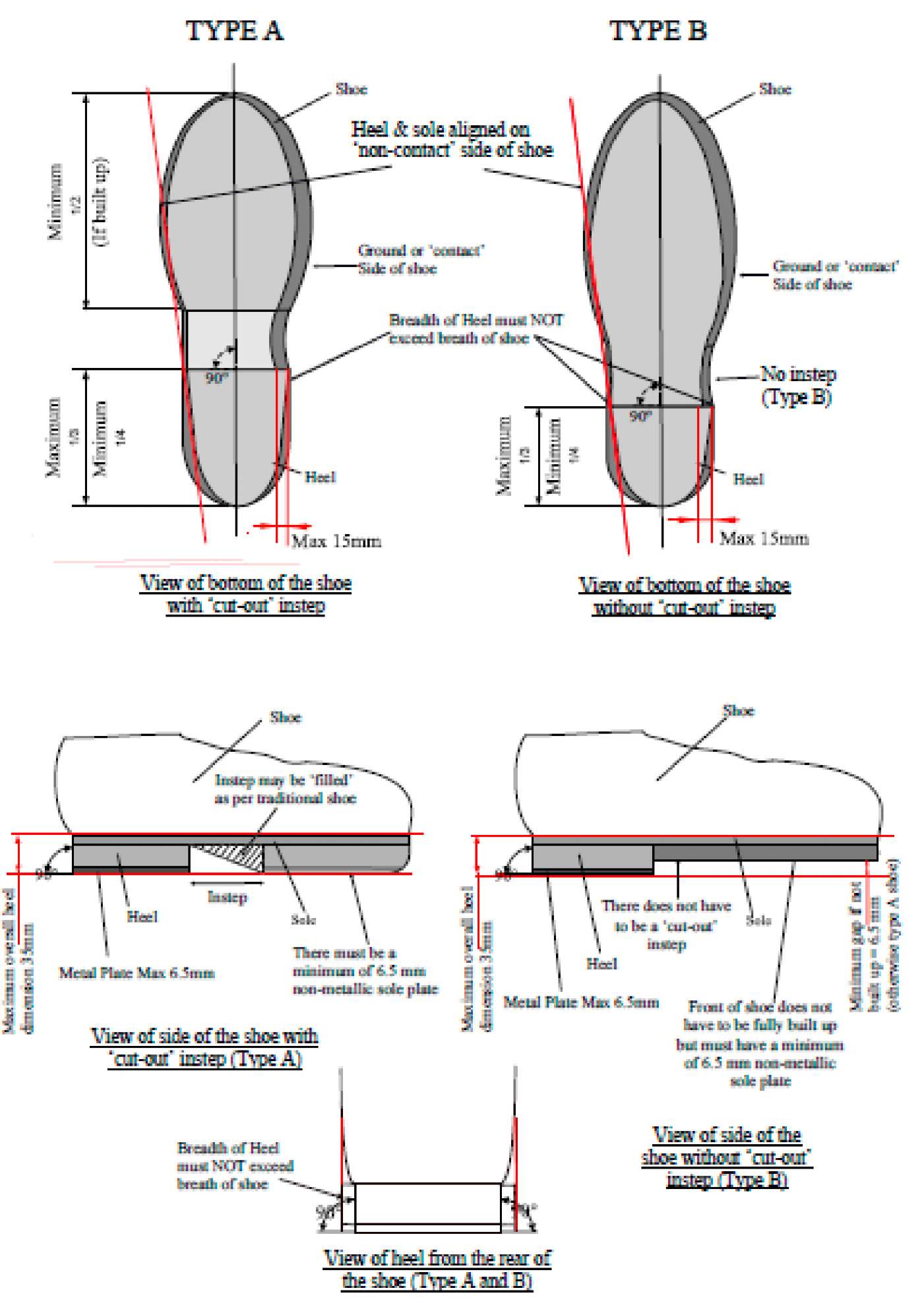 Příloha 1 Signalizace povelůTEAM ARE YOU READY – týme, připravitPICK UP THE ROPE – uchopit lanoTAKE THE STRAIN – napnout lanoROPE TO CENTRE – lano na středSTEADY – pozorPULL – táhnoutINDICATING WINNER – označení vítězeCHANGE ENDS – vyměnit stranyNO PULL – no pull – žádné přetáhnutíFIRST CAUTION – první napomenutíSECOND CAUTION – druhé napomenutí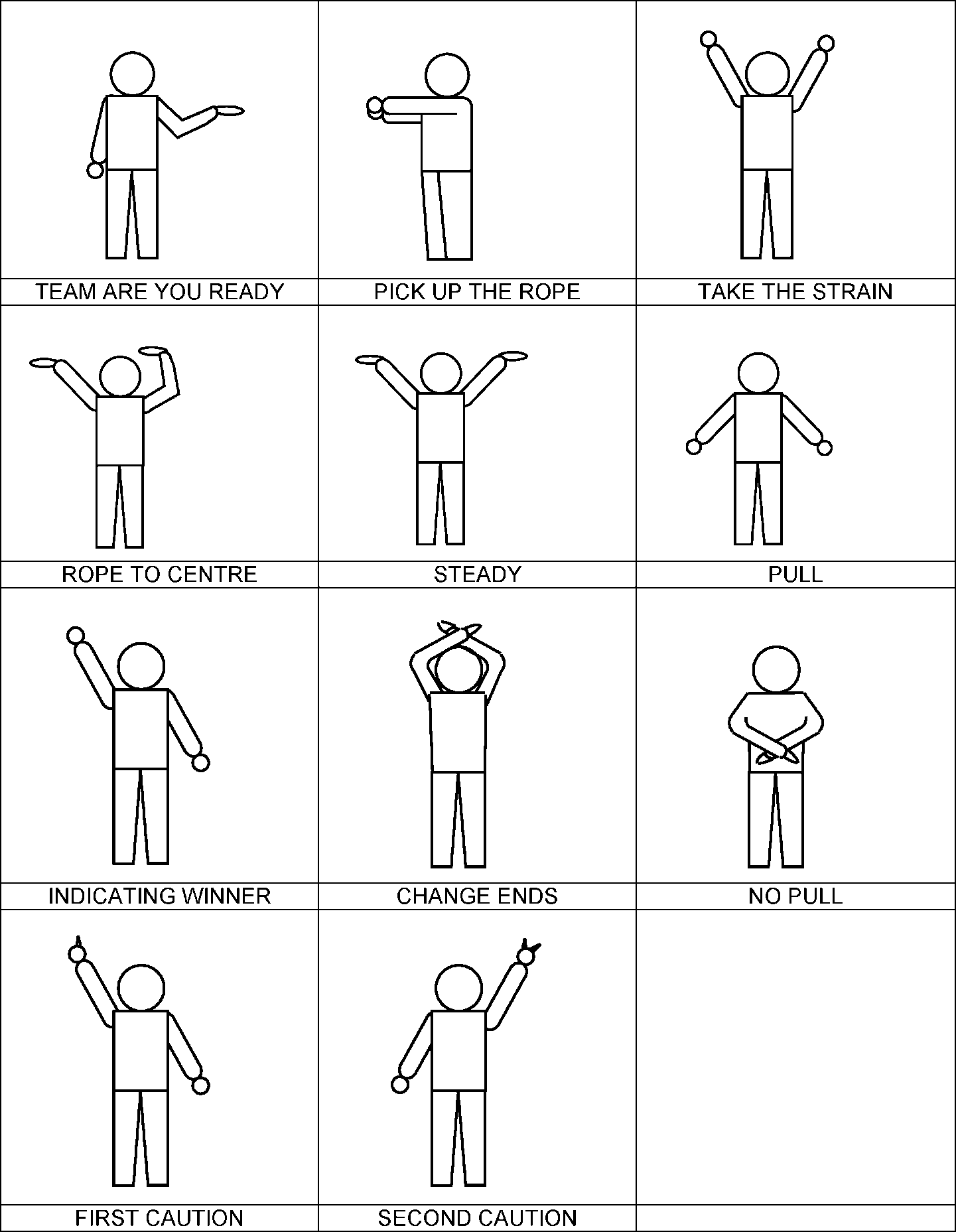 Příloha 2 Signalizace porušení pravidelSITTING – sedáníLEANING – leháníLOCKING – zamykání lanaGRIP – úchopPROPPING – podepíráníPOSITION – poziceCLIMBING – prokluzováníROWING – veslováníANCHORMAN – kotvaTRAINER – trenérFOOTHOLDS – stupySIDESTEP - úkrok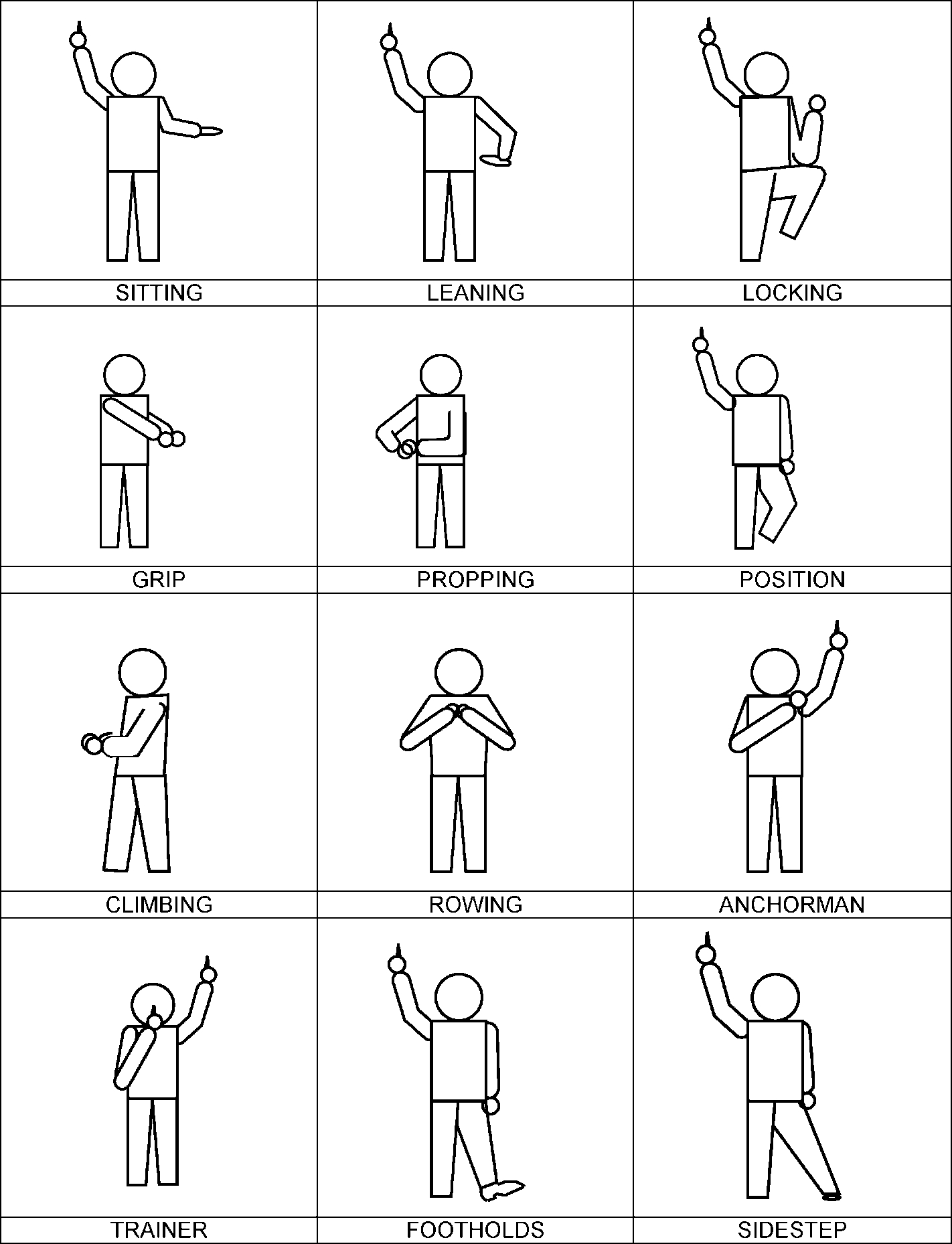 Ref: 8.1.4 Vesta kotvy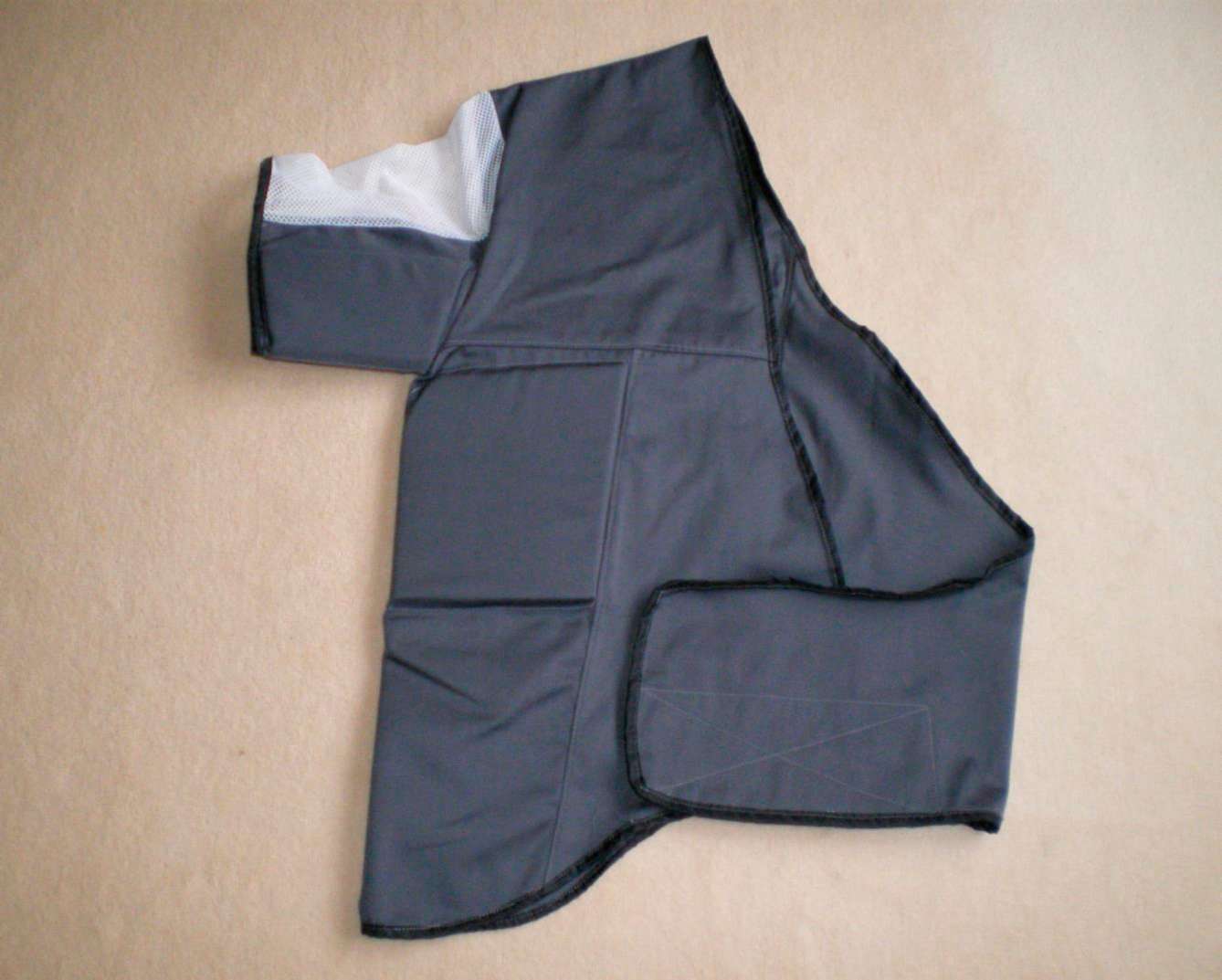 PRAVIDLA REPREZENTAČNÍCH NÁRODNÍCH TÝMŮPodmínky reklamyNárodní tým může obléknout soutěžní dresy s reklamou během Mistrovství TWIF za podmínek uvedených v těchto pravidlech. Tým sestává z 8 hráčů, kouče a trenéra.Používání názvů firem a produktů je povoleno, stejně jako obchodních značek a produktových řad, pokud nepoškozují dobrý vkus.Reklama nesmí mít politickou, náboženskou nebo ideologickou povahu.Reklama na alkohol, tabák a drogy není povolena.Používání fluorescenčních barev není povoleno. Toto pravidlo se nevztahuje pouze na inzerci, ale i na materiál, ze kterého se vyrábí dres.Soutěžní dres musí být v souladu s pravidly TWIF.Reklama na jiných částech soutěžního dresu (např. boty, ponožky atd.) není povolena. 2	Rozměry reklamních ploch (viz příloha 3 obrazový příklad reklamy)Maximální rozměry a celková plocha pro reklamu na soutěžním dresu hráče je buď;
• výška písmen 10 cm při použití v názvu inzerentů nebo;
• plocha 300 cm2, v případě jediné reklamní plochy nebo
• celková plocha 150 cm2 pro maximálně tři reklamní plochy, z nichž dvě mohou být stejného inzerenta.
Maximální rozměry a celková plocha pro reklamu na soutěžním dresu kouče je;celková plocha 75 cm2, při čemž dres kouče má identifikační číslo a reklamní plochu maximálně 75 cm2 (viz obrazová příloha)Identifikační číslaOrganizátor mistrovství může, na soutěžích TWIF, zobrazit reklamu na identifikačních číslech. Tato čísla musí nosit kouč týmu. Na číslech je povolena reklama pouze jedné firmy nebo obchodní značky a nesmí překročit výšku 5 cm a maximální plochu 75 cm2. Čísla nesmí být zmenšena, překryta nebo pozměněna.Bez ručeníTWIF není zodpovědný ani neručí za žádné spory, které by mohly vzniknout z reklamních smluv mezi členskou federací TWIF a reklamními společnostmi nebo sponzory.Sankce za nedodrženíNedodržení těchto předpisů bude řešit Výkonný výbor TWIF a může být potrestán pokutou nebo zákazem reklamy.Příloha 3 Obrazový příklad reklamyONE AREA MAX 300 CM2PŘÍKLAD REKLAMNÍCH PLOCH NA TRIČKÁCH NEBO ŠORTKÁCH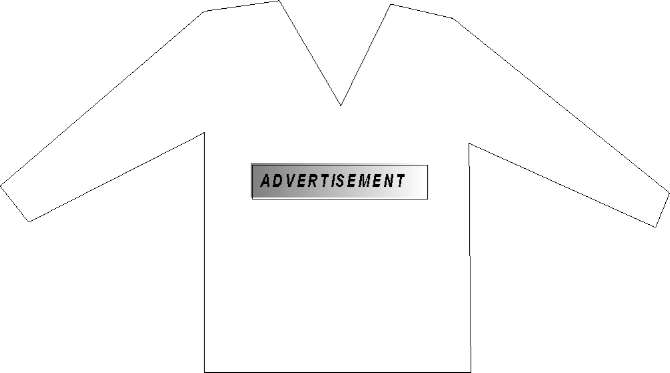 rVÝŠKA PÍSMENE 10 CM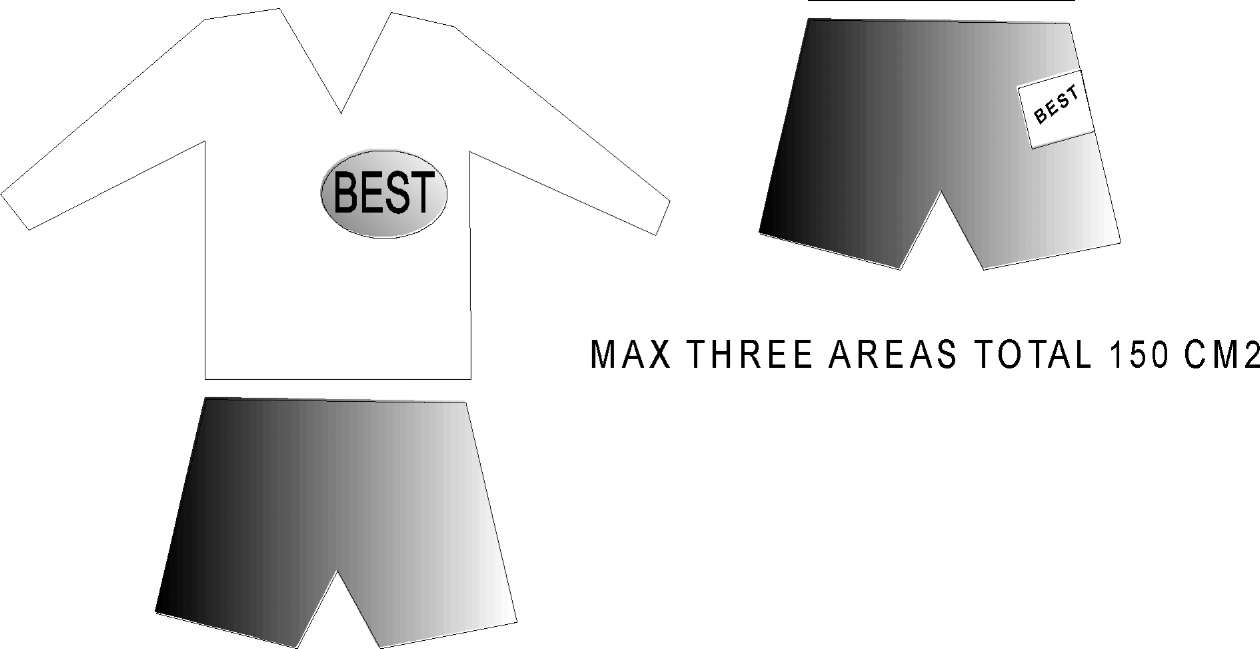 MAX TŘI REKLAMNÍ PLOCHY O CELKEM 150 CM2PODMÍNKY REFERENČNÍCH VÝBORŮ A KOMISÍ1 VÝKONNÝ VÝBORČlenové výboru jsou voleni Kongresem a jmenováni k výkonu funkce výkonné moci.SLOŽENÍ(Ref. článek 11 Ústavy TWIF)Následující představitelé jsou voleni členy a jmenováni k výkonu funkce výkonné moci.:
• Prezident
• Senior Viceprezident
• Viceprezident
• Generální tajemník
• PokladníkFUNKČNÍ OBDOBÍ(Ref. článek 11 Ústavy TWIF)Délka funkčního období je čtyři roky. Po tomto období mohou být kandidáti znovuzvoleni Kongresem. Pokud ve lhůtě uvedené v odstavci 2 tohoto článku představitel odstoupí od výkonu funkce výkonné moci nebo dále nemůže ve funkci působit, může Výkonný orgán jmenovat jiného představitele, který působí ve volném úřadu po dobu trvání až do příštího Výročního kongresu.POVINNOSTI(Ref. článek 12 Ústavy TWIF)Výkonný výbor je správním orgánem TWIF. Řídí záležitosti TWIF v souladu s pravidly. Musí své činnosti hlásit na Výročnímu kongresu, který musí také připravit. Reprezentuje TWIF při všech příležitostech. Výkonný orgán může jmenovat dočasné představitele v případě odstoupení představitelů.
Výkonný orgán navrhuje přidělení právního poradce a / nebo rozhodců, pokud je to nezbytné. Přidělení právního poradce a rozhodců schválí Kongres. Výkonný orgán může v případě potřeby pro zvláštní úkol nebo vztah; jmenovat až (2) představitele, jejichž funkční období skončí ukončením zvláštního úkolu nebo vztahu.ZASEDÁNÍVýkonný výbor se schází při následujících příležitostech;
• na začátku roku
• před Kongresem
• k příležitosti Mistrovství světa / mistrovství Evropy2. TECHNICKÁ A ATLETICKÁ KOMISEKomise je poradním orgánem, který podléhá Výkonnému orgánu TWIF a Kongresu.SLOŽENÍKomise sestává z nejvýše deseti a nejméně šesti členů, jmenovaných Výkonným výborem, z co nejširšího spektra. Členské státy mohou předložit jména potenciálních členů k posouzení Výkonným výborem před konáním Kongresu, na kterém budou členové jmenováni. Jmenování bude ratifikováno v souladu s článkem 13 ústavy TWIF. Komise může v případě potřeby vyzvat osoby, aby se zúčastnily schůze, a to za účelem zvláštního poradenství. Tyto osoby mohou oslovit Komisi jen na žádost a nemají hlasovací práva.FUNKČNÍ OBDOBÍDélka funkčního období komise je čtyři roky. POVINNOSTIKomise má za povinnost:
• radit ve všech záležitostech týkajících se Pravidel mezinárodní soutěže.
• radit v otázkách týkajících se přetahování lanem, na základě výzvy Výkonného výboru nebo Kongresu TWIF.
• radit v záležitostech, které Výkonnému výboru sdělí členská asociace, a o nichž si Výkonný výbor přeje vyjádření Komise. 
• projednat veškeré relevantní záležitosti, které Komisi předkládají členové Komise, pro další předání Výkonnému výboru
• dvakrát ročně na Mistrovstvích světa, pořádat Kurzy rozhodčích pro rozhodčí 1. stupně nominované členskými asociacemi, kde vhodné nominace zajišťují životaschopnost kurzu.
• ve spolupráci s výše uvedenými kurzy, pořádá (do)Školení pro rozhodčí z Panelu rozhodčích TWIF.2.4.	ZASEDÁNÍKomise se obvykle schází v den před Mistrovstvím světa nebo Mistrovstvím Evropy.
Agenda, včetně času a místa konání zasedání, bude sdělena tři týdny před zasedáním.3. KOMISE PRO TISK A PROPAGACIKomise je poradním orgánem, který podléhá Výkonnému orgánu TWIF a Kongresu.SLOŽENÍKomise se skládá z nejvýše pěti členů jmenovaných Výkonným výborem.FUNKCNÍ OBDOBÍ Doba jmenování do Komise je čtyři roky.POVINNOSTIKomise má za povinnost:
• zajišťovat pravidelné publikování časopisu TWIF,
• zajišťovat tvorbu a úpravu webových stránek TWIF,
• zajišťovat, aby výdaje pro tisk a propagaci nepřesáhly rozpočet,
• radit Výkonnému výboru v otázkách tisku a propagace.ZASEDÁNÍKomise obvykle zasedá na Kongresu a / nebo na Mistrovství světa nebo Evropy.
Agenda, včetně času a místa konání schůze, bude sdělena tři týdny před zasedáním.4. LÉKAŘSKÁ /ANTIDOPINGOVÁ KOMISEKomise je poradním orgánem, který podléhá Výkonnému orgánu TWIF a Kongresu.SLOŽENÍKomise sestává ze tří členů s odpovídajícími odbornými znalostmi jmenovanými Výkonným výborem. Jmenování je ratifikováno v souladu s článkem 13 ústavy TWIF.
Komise může, v případě potřeby, vyzvat osoby, aby se zúčastnily schůze, a to za účelem zvláštní porady. Tyto osoby se mohou obrátit pouze na Komisi a nemají hlasovací práva.FUNKCNÍ OBDOBÍDoba jmenování do Komise je čtyři roky.POVINNOSTI Komise má za povinnost:
• radit Výkonnému výboru ve všech otázkách týkajících se dopingové kontroly,
• zajistit správný postup dopingové kontroly ve spolupráci s orgánem pro kontrolu dopingu hostitelské země,
• reportovat Výkonnému výboru výsledky dopingové kontroly po soutěži,
• zajistit, aby byl proveden správný postup v případě pozitivních testů,
• radit Výkonnému výboru v jakékoli sportovní lékařské záležitosti, pro kterou Výkonný výbor požádal Komisi o radu.ZASEDÁNÍKomise obvykle zasedá na Kongresu a / nebo na Mistrovství světa nebo Evropy.
Agenda, včetně času a místa konání schůze, bude sdělena tři týdny před zasedáním.5. ODVOLACÍ KOMISEOdvolací komise je odpovědná za vyslyšení odvolání proti rozhodnutí Výkonného výboru, které Kongres neuznal. Složení a zadání jsou uvedeny v článku 21 Ústavy TWIF. Jmenovaný právní poradce TWIF je předsedou Komise.6. KOMISE TUE (VÝJIMKA PRO TERAPEUTICKÉ POUŽITÍ)Komise TUE je jmenována v souladu s článkem 4.3.2 Antidopingových pravidel TWIF. Komise sestává z panelu tří lékařů, v čele s předsedou panelu.PŘEDSTAVITELÉ MEZINÁRODNÍCH SOUTĚŽÍPoznámka: Kontrolor, rozhodčí a hlavní rozhodčí mají, po vzájemné dohodě, pravomoc vyloučit týmy a / nebo jednotlivce z účasti v soutěži, v souladu s pravomocemi představitelů, jak je uvedeno na str. 351 KONTROLORKontrolor je zodpovědný za celkový průběh soutěží a pracuje v úzké spolupráci s hlavním rozhodčím a rozhodčím. Kontrolor je obvykle Generálním tajemníkem TWIF. 1.1 POVINNOSTIKontrolor má za povinnost před zahájením soutěže kontrolovat hmotnostní protokoly týmů, které byly přihlášeny do soutěže. Hmotnostní protokoly předává kontrolorovi weighmaster. Kontrolor ověřuje, zda týmy absolvovaly vážení a zavázaly se dodržovat pravidla soutěže TWIF.zajistit, aby byly úplné informace zprostředkovány veřejnosti po celou dobu soutěže, s důrazem na změny času startu konkrétní hmotnostní kategorie a zajistí, aby týmy dané hmotnostní kategorie byly obeznámeny s těmito změnami.zajistit, aby byly rozpisy soutěže předány představitelům TWIF (oficiálním rozhodčím, komisařům a časoměřičům / zapisovatelům) a týmovým trenérům.zajistit, aby byly medaile a ceny připraveny k předání, a aby týmy a diváci byli informováni, v jaký čas bude probíhat předávání cen vítězům. volit časoměřiče / zapisovatele pro Mistrovství světa a Evropy. instruuje časoměřiče / zapisovatele před začátkem soutěže.2 ROZHODČÍ SOUDCERozhodčí soudce je zodpovědný za řešení záležitostí sporů a nekázně, které nesouvisí s přetahováním a úzce spolupracuje s kontrolorem a hlavním rozhodčím.
Rozhodčí soudce nikdy nerozhoduje v soutěži jako rozhodčí. 2.1 POVINNOSTIRozhodčí soudce má za povinnost:zajistit, aby stěžovatel předložil jakoukoli závažnou námitku v písemné podobě, přičemž uvede povahu stížnosti a v případě porušení pravidel TWIF, relevantní pravidlo nebo směrnicizajistit, aby pořadatelé nedovolili vstup neoprávněným osobám do prostoru právě probíhající soutěženapomáhat hlavnímu rozhodčímu dodržovat harmonogram soutěže a zajistit ukončení soutěže s minimálním zpožděnímpotvrdit, po konzultaci s hlavním rozhodčím, případnou nutnost přemístit lano do jiného pole pro přetahováníHLAVNÍ ROZHODČÍHlavní rozhodčí zodpovídá za celou arénu přetahování lanem a úzce spolupracuje s kontrolorem a rozhodčím.3.1 POVINNOSTIHlavní rozhodčí má za povinnost:zajistit "rozložení" všech soutěžních lan a jejich správné označení. instruovat všechny rozhodčí a pořadatele před začátkem soutěžepřidělit rozhodčím příslušná soutěžní lanazabývat se záležitostmi sporů a nekázně souvisejícími s přetahováním a předávat všechny ostatní záležitosti sporů a nekázně rozhodčímu soudcizajistit přestávky na jídlo pro rozhodčírozhodnout o případném přemístění lana do jiného pole pro přetahovánízajistit, aby pořadatelé měli týmy seřazené u vstupu do arény včas a připraveny k soutěžiWEIGHMASTER(Ref. článek 25 pravidel TWIF)V mezinárodních soutěžích mohou být jmenováni asistenti TWIF, kteří jsou zodpovědní weighmasterovi (rozhodčí odpovědný za vážení) za správné vážení a označení všech závodníků.
Weighmaster je zodpovědný za všechny záležitosti související s vážením a úzce pracuje s kontrolorem a hlavním rozhodčím.4.1 POVINNOSTIWeighmaster má za povinnost;zkontrolovat přesnost (digitálních / elektronických) vahpo konzultaci s hostitelskou zemí zajistit seřízení vahposkytnout razítka pro označení soutěžícíchjmenovat rozhodčí pro asistenci při váženíurčit rozhodčí k vahám a pro kontrolu bot soutěžícíchzajistit, aby se týmy shromáždily u vahzajistit, aby týmoví trenéři podepsali příslušnou část hmotnostního protokolu, čímž zavazují tým striktně dodržovat pravidla TWIF v případě potřeby zkontrolovat cestovní pas soutěžícího kvůli potvrzení věkuinformovat hlavního rozhodčího o značkách na nohou a / nebo pažích soutěžícíchzajistit, aby byly veškeré hmotnostní protokoly předány kontrolorovipřijímat rozhodnutí v případě sporu mezi soutěžícím a rozhodčím, který kontroluje obuvzaznamenat jména soutěžících, jejichž boty nevyhovují specifikaci, a zajistit, aby byly před zahájením soutěže znovu zkontroloványporadit se s rozhodčím v případě, že boty stále nevyhovují specifikaci po přezkoumání před zahájením soutěže
• uzavřít váhy v určený čas
• poradit se s kontrolorem a hlavním rozhodčím, pokud existují polehčující okolnosti, které vyžadují vážení týmu (a) po uzavření váhy.HLAVNÍ POŘADATELHlavní pořadatel zajistí, aby byly týmy včas shromážděny u vstupu do arény a připraveny pochodovat s odpovědnými rozhodčími k lanu.5.1  POVINNOSTIHlavní pořadatel má za povinnost:účastnit se všech briefingůoslovit organizátory a jmenovat pořadatelespolečně s kontrolorem a hlavním rozhodčím určit pořadí týmů v soutěžiinstruovat pořadatele před zahájením soutěže a přidělit je do příslušných rohů / zón.zvolit jednoho pořadatele, který bude mít na starosti každý roh / zónu.rozdat pořadatelům štítky s označením “pořadatel” a vybrat je zpět na konci každého dneúzce spolupracovat s kontrolorem a hlavním rozhodčím po celou dobu soutěže a s jejich součinností zajistit hladký průběh programurozdat rozpisy soutěže do každého rohu / zónyzajistit doprovod sportovců k váze zajistit, aby všechny týmy byly připraveny k okamžiku zahájení soutěžeúzce spolupracovat s kontrolory a organizátory při přípravě příslušných týmu na závěrečnou přehlídku a předávání censhromáždit týmy, ve spolupráci s hlavním rozhodčím, na fináleinformovat kontrolora v průběhu celé soutěže – předávat pokyny hlavního rozhodčího o tom, jaké lana mají být použita a kde se májí uskutečnit jednotlivé zápasy..ROZHODČÍ(Ref. článek 22 TWIF pravidel)Konečný výběr rozhodčích pro mezinárodní soutěž je v kompetenci Technické komise.6.1 CENTRÁLNÍ ROZHODČÍ(Ref. článek 24 TWIF pravidel)Rozhodčí odpovědný za zápas má výhradní kontrolu. Je zodpovědný zajistit:
• dodržování pravidel TWIF
• aby lano bylo připraveno k soutěži předtím, než týmy dorazí do pole pro přetahování
• dodržení předem stanoveného časového harmonogramu, pokud je to možné.Má pravomoc;
• udělovat pauzy pro odpočinek podle pravidla č 17
• vyhlásit "No pull"
• diskvalifikovat tým nebo týmy po napomenutí
• diskvalifikovat tým bez předchozího napomenutí, pokud tým shledává vinným z nekorektního chování a slovem nebo činem poškodil dobré jméno tohoto sportu. V případě, že centrální rozhodčí uděluje napomenutí, jež je signalizováno společným signalizačním kódem, označením týmu a výzvou „první napomenutí“ nebo „poslední napomenutí“ Jakékoli pokyny vydané centrálním rozhodčím musí být jasné a stručné s využitím příslušných signálů.
Rozhodnutí rozhodčího je vždycky konečné.6.2 POSTRANNÍ ROZHODČÍ(Ref. článek 25 TWIF pravidel)Postranní rozhodčí musí vždy jednat podle pokynů odpovědného rozhodčího. Během vlastního přetahování musí postranní rozhodčí zaujmout pozici po straně soutěžících týmů a na opačné straně od centrálního rozhodčího. Postranní rozhodčí sleduje soupeřící týmy a hlásí porušení pravidel centrálnímu rozhodčímu příslušnými signály. Postranní rozhodčí informuje tým, který se dopustil prohřešku, o udělení napomenutí centrálním rozhodčím. 7 HLAVNÍ ČASOMĚŘIČ / ZAPISOVATELHlavní časoměřič / zapisovatel je přímo zodpovědný kontrolorovi. Hlavní časoměřič / zapisovatel je zodpovědný za všechny ostatní časoměřiče / zapisovatele. Asistuje jim ve sporných otázkách. Také zajišťuje, aby výsledky byly správně zaznamenány buď pomocí počítače a / nebo čitelně ručně.POVINNOSTIHlavní časoměřič /zapisovatel má za povinnost:účastnit se všech briefingů a na závěr hlavního briefingu, společně s kontrolorem, seznámit časoměřiče /zapisovatele s požadavky.úzce spolupracovat s kontrolorem ve všech záležitostech soutěže. Společně rozhodovat o tom, kolik časoměřičů / zapisovatelů bude zapotřebí pro vážení a start soutěže. Zajistit, aby byl dodržen čas začátku soutěže a rozhodnout společně s kontrolorem, jaký časoměřič / zapisovatel by měl reportovat do arény/haly. jmenovat personál, který je zodpovědný za sběr trestních karet od rozhodčích. ujistit se, že časoměřiči / zapisovatelé mají dostatek zapisovacích listin s dostatečným časovým předstihem před začátkem každé soutěže a hmotnostní kategorie. Také se ujistit, že kopie rozpisu soutěže byly rozdány ostatním rozhodčím. pokud dojde k nejasnostem týkající se napomenutí, být připraven okamžitě posoudit s rozhodčím adekvátnost zásahu. Prodlení umocňuje nejasnost. Toto opatření musí být provedeno okamžitě.zajistit, aby časoměřiči / zapisovatelé dostali "prostor a čas", v případě, že se musí přistoupit ke zvláštním opatřením.v závěru soutěže zajistit pro časoměřiče / zapisovatele dostatek listin pro zápis jednotlivých utkání, závěrečné listy a tabulky. Potvrdit si s hlavním rozhodčím nebo kontrolorem přes sluchátka u jakých lan se odehrají zápasy. Ujistit se, že každý časoměřič/ zapisovatel si je plně vědom, který zápas / zápasy a které lano / lana budou použita.ujistit se, že kontrolor má k dispozici úplný seznam týmů a jejich celkového umístění v soutěži pro následný ceremoniál předávání medailí.na konci soutěže zajistit, aby byly výsledky důkladně zkontrolovány, než budou administrativně zpracovány a zaznamenány na disk nebo do výsledkové knihy. Také shromáždit výsledkové listiny od všech časoměřičů / zapisovatelů a umístit je do složky pro budoucí použití, a předat kontrolorovi. 8. ČASOMĚŘIČ/ ZAPISOVATELČasoměřič / zapisovatel zaznamenává během soutěže výsledky týmů a disponuje zevrubnou znalostí pravidel TWIF pro mezinárodní soutěže. Úloha zapisování může být prováděna jedním nebo dvěma časoměřiči / zapisovateli. Časoměřič / zapisovatel se zodpovídá hlavnímu časoměřiči / zapisovateli a kontrolorovi. 8.1	POVINNOSTIČasoměřič / zapisovatel má za povinnost:po vážení, v případě potřeby, asistovat kontrolorovi při:
■ kontrole hmotnostních protokolů 
■ zadávání názvů týmů do počítačového programu nebo do příslušných tabulek, pokud není k dispozici žádný počítačový program
■ kopírování rozpisů soutěže pro rozhodčí, pořadatele, trenéry týmu a časoměřiče / zapisovatele.
■ v průběhu soutěže, pokud je to požadováno, asistovat kontrolorovi při:
■ přípravě výsledkových listin pro udílení medailí / ocenění. 
■ přípravě originálu výsledkové listiny pro zanesení do výsledkové knihy.informovat kontrolora nejméně patnáct až dvacet minut před zahájením soutěžepředat příslušnou listinu pro zápis výsledků na stanovištězaznamenávat výsledky do příslušných polí výsledkové listiny časový rozpis každého utkánícelkový počet napomenutíkonečné skóre zápasupo dobu trvání soutěže průběžně zapisovat body i napomenutí do tabulek výsledkové listiny, aby byly výsledky po skončení soutěže co nejdříve předány hlavnímu časoměřiči / zapisovateli nebo kontroloroviv průběhu soutěže zaznamenat, v případě potřeby, čas ukončení utkání jednotlivých týmů, kontrolovat dobu určenou pro odpočinek, úzce spolupracovat a radit se s rozhodčím. na konci kvalifikačního kola sečíst body jednotlivých týmů, seřadit týmy podle počtu nasbíraných bodů a informovat hlavního časoměřiče / zapisovatele o postupujících týmech mít k dispozici příslušné údaje v případě, že týmy disponují stejným počtem bodů a musí být použita další hodnotící kritériapři ukončení každé soutěže odevzdat výsledkové listiny hlavnímu časoměřiči / zapisovateli nebo kontrolorovi připravit listiny pro zápis výsledků, a jakmile je soutěž ukončena, předat výsledky hlavnímu časoměřiči / zapisovateli nebo kontrolorovi. 9. DRESS CODE ROZHODČÍCH:Vhodná uniforma rozhodčích TWIF se skládá z bundy, svetru, košile, čepice a odznaku. Černé kalhoty (viz obrázek níže) jsou součástí uniformy.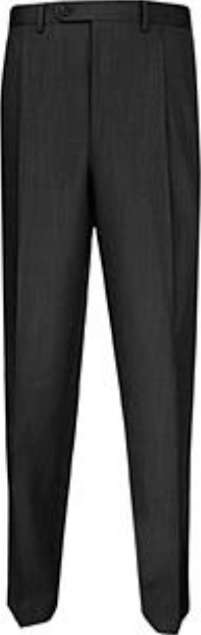 PANEL ROZHODČÍCH TWIFPANELPanel rozhodčích TWIF je seznam kvalifikovaných mezinárodních rozhodčích. Rozhodčí úřadující na Mezinárodních mistrovstvích budou vybráni z tohoto seznamu. KVALIFIKACE PRO ZAŘAZENÍ DO PANELU ROZHODČÍCH Před zařazením do Panelu rozhodčích TWIF se budou muset rozhodčí kvalifikovat během oficiálního kurzu rozhodčích TWIF s celkovým výsledkem 85%. Rozhodčí zůstane členem panelu až do konce roku, kdy rozhodčí dosáhne věku 65 let. Rozhodčí však bude moci dále soudcovat klubové soutěže TWIF. KURZ ROZHODČÍCH TWIFNárodní rozhodčí jsou klasifikováni Národním sdružením pomocí škály stupňů. Klasifikace se skládá ze tří úrovní, stupně 3, 2 a 1. (stupeň 1 je nejvyšší úroveň). Každé členské sdružení TWIF může jmenovat národní rozhodčí 1. stupně pro účast na Kurzu rozhodčích TWIF. Součástí Kurzu rozhodčích TWIF je porada, na které jsou národní rozhodčí poučeni o požadovaném mezinárodním výkladu a uplatňování pravidel TWIF pro přetahování lanem. Zkouška se skládá z písemné zkoušky a praktické zkoušky během mezinárodní soutěže.(DO)ŠKOLENÍKurzu rozhodčích TWIF se zúčastní nejvýše deset (10) rozhodčích z Rozhodčího panelu TWIF. Rozhodčí z panelu rozhodčích TWIF budou pozváni střídavě, takže všichni rozhodčí z panelu budou mít možnost zdokonalit svoji schopnost soudcování. Rozhodčí TWIF, kteří se nezúčastní (do)Školení bez přijatelného zdůvodnění nebo nevykonají zkoušku (do)Školení, budou vyřazeni z Rozhodčího panelu TWIF. V případě, že se rozhodčí TWIF, z oprávněných důvodů, nemůže zúčastnit (do)Školení, účastní se příštího. Maximální doba mezi školeními pro rozhodčí je šest let.KRITIKA - HODNOCENÍBěhem mistrovství TWIF bude každý rozhodčí TWIF hodnocen kvalifikovanou osobou. Okamžitě po výkonu bude rozhodčí informován o svém dosaženém výsledku při soudcování, s cílem zlepšit odbornost a výkon rozhodčího. Hodnotitel je jmenován Výkonným orgánem TWIF po konzultaci s Technickou komisí.HODNOCENÍ ROZHODČÍCHKaždý rozhodčí TWIF bude hodnocen během soudcování na mistrovství třemi jmenovanými hodnotiteli TWIF. Hodnotitele jmenuje Výkonný orgán TWIF po konzultaci s Technickou komisí. V hodnotící zprávě bude uvedeno, zda výkon rozhodčího odpovídá požadované normě nebo je nižší než norma. Rozhodčí TWIF jsou informováni o výsledku hodnocení hodnotiteli. V případě, že rozhodčí TWIF byl vyhodnocen třikrát s výsledkem úspěšnosti pod normou, je odvolán z Panelu rozhodčích TWIF.PANEL ČASOMĚŘIČŮ/ ZAPISOVATELŮ TWIFPANELPanel časoměřičů / zapisovatelů TWIF je seznam kvalifikovaných mezinárodních zapisovatelů. KVALIFIKACE PRO ZAŘAZENÍ DO PANELU ČASOMĚŘIČŮ/ ZAPISOVATELŮ TWIFPřed zařazením do panelu časoměřičů / zapisovatelů TWIF budou muset časoměřiči / zapisovatelé získat kvalifikaci během oficiálního Kurzu časoměřičů/ zapisovatelů TWIF.KURZ ZAPISOVATELŮ/ ČASOMĚŘIČŮ TWIFTWIF pořádá řadu kurzů pro časoměřiče/ zapisovatele.
Další kurzy se zaměří také na používání počítačových programů pro zaznamenávání výsledků soutěží. (DO)ŠKOLENÍTyto kurzy jsou organizovány tak, aby zajistily požadovanou způsobilost časoměřičů / zapisovatelů, kteří se účastní soutěží. 5.     DRESS CODE ČASOMĚŘIČŮ/ ZAPISOVATELŮUniforma časoměřičů a zapisovatelů TWIF se skládá ze saka, polo trička, svetru, černých kalhot nebo sukně a vhodných černých bot.RokMísto konání OHZlatoStříbroBronz1900ParisŠvédskoUSAFrancie1904St. LouisUSAUSAUSA1908LondonVelká BritánieVelká Británie Velká Británie 1912StockholmŠvédsko Velká Británie 1920AntverpyVelká Británie NizozemskoBelgieRokMísto konáníMuži ženy           ZlatoStříbroBronz1981Santa Clara720ŠvýcarskoNizozemskoAnglieUSA640AnglieŠvýcarskoNizozemsko1985Londýn720IrskoŠvýcarskoAnglieUK640IrskoAnglieŠvýcarsko1989Karlsruhe720AnglieŠvýcarskoIrskoNěmecko640ŠvýcarskoIrskoAnglie1993Haag720ŠvýcarskoIrskoNěmeckoNizozemsko640ŠvýcarskoIrskoŠpanělsko1997Lahti720NizozemskoŠvédskoIrskoFinsko640ŠpanělskoŠvýcarskoIrsko2001Akita680NizozemskoŠvýcarskoŠvédskoJaponsko600AnglieSkotskoJaponsko2005Duisburg680NizozemskoŠvédskoIrskoNěmecko640ŠvýcarskoŠvédsko  Německo520Čínská TaipeiJaponskoNizozemsko2009Kaohsiung680NizozemskoŠvýcarskoVelká BritánieČínská Taipei640ŠvýcarskoNěmeckoNizozemsko520Čínská TaipeiNizozemskoVelká Británie2013Cali700NizozemskoŠvýcarskoŠvédskoColumbie640ŠvýcarskoVelká BritánieNěmecko520Čínská TaipeiNizozemskoJižní AfrikaČlen1AUSAustrálie2BELBelgie3BRUBrunei Darussalam4CABKambodža5CAMKamerun6CANKanada7CHINormanské ostrovy8CHNČínská lidová republika9CZEČeská republika10ENGAnglie11FRAFrancie12GERNěmecko13GREŘecko14HKGHong Kong Čína15INDIndie16IRIÍrán17IRLIrsko18ISRIzrael19ITAItálie20JPNJaponsko21KENKeňa22KORKorea23LAODemokratická lidová republika Laos24LATLotyšsko25LTULitva26MACMacau27MALMalta28MRIMauritius29MGLMongolsko30MORMaroko31NAMNamibie32NEPNepal33NEDNizozemsko34NGRNigérie35NIRSeverní Irsko36PAKPákistán37PHIFilipíny38POLPolsko39RUSRusko40RSAJižní Afrika41SCOSkotsko42SERSrbsko43SINSingapore44SRISrí Lanka45BASBaskicko46SWEŠvédsko47SUIŠvýcarsko48TPEČínská Taipei49TURTurecko50UKRUkrajina51USAUSA52VIEVietnam53WALWales54ZAMZambie55MYAMyanmar56SLESierra Leone57ESTEstonsko58ROURumunsko59COLKolumbie60DOMDominikánská Republika61GHAGhana62BRABrazílie62HUNMaďarsko63COGDemokratická Republika Kongo64THAThajsko65ZWEZimbabwe66MYSMalajsie67GMBGambie68GEOGruzie69DNKDánskoDroghedaIrsko                  11.dubna 1992LondýnAnglie                24.dubna 1993RochesterUSA                  18.dubna 1998MogelsbergŠvýcarsko          6.května 2000PretoriaJižní Afrika        28.dubna 2001AssenNizozemí          27.dubna 2002RochesterUSA                   3.května 2003CentoItálie                  21.dubna 2004Kapské m.Jižní Afrika        7.května 2005MineheadAnglie                6.května 2006LondýnAnglie                2.května 2010AppenzellŠvýcarsko         7.května 2011BelfastSeverní Irsko   12.dubna 2014Kapské m.Jižní Afrika       24.března 2017